T.C. İÇİŞLERİ BAKANLIĞI …………… Valiliği İl Nüfus ve Vatandaşlık Müdürlüğü DENETİM RAPORU YILI   : SAYI : DENETİM YERİ İLİ          :                                                 İLÇESİ   : DENETLEYEN ...................................        ...................................  İL NÜFUS VE VATANDAŞLIK MÜDÜRÜ DENETLENEN  ................................... ...................................  İLÇE NÜFUS MÜDÜRÜ DENETİM TARİHİ DENETİME BAŞLAMA TARİHİ 	: DENETİMİ BİTİRME TARİHİ  	: ÖNCEKİ DENETİM TARİHİ  	:  	 	 	 	 	 	 	 	 	           Mühür ve İmza İçindekiler  Açıklama ...............................................................................................................................................  4 01-Başlangıç .........................................................................................................................................  5 02-Önceki Denetim ve Sonucu ............................................................................................................ 5 03-Yerleşim Durumu ...........................................................................................................................  5 04-Hizmet Standartları Tablosu .........................................................................................................  5 05-Personel Durumu ve İşleri ………………………………………………………………............. 5 06-Görev, Yetki ve Sorumluluk ........................................................................................................... 6 07-İş Bölümü …………………………………………………………………………………………. 6 08-Hizmet İçi Eğitim ……………………………………………………………………………….... 6 09-Devir ve Teslim …………………………………………………………………………………… 7 10-Denetim ………………………………………………………………………………………….....711-Evrak Kayıt Dosyalama ve Sevk İşlemleri ……………………………………………………… 8 12-Resmi Yazışmalar, Başvuruların Cevaplandırılması ……………………………………….…. 8 13-Taşınır Mal İşlemleri …………………………………………………………………………...… 8 14-Arşiv İşlemleri ………………………………………………………………………………...….. 9 15-Özel Kütükler ………………………………………………………………………………...…. 11 16-Aile Kütükleri ………………………………………………………………………………...…. 1117-Soybağı İşlemleri …………………………………………………………………………….….. 12 18-Evlat Edinme ve Evlatlık İlişkisinin Kaldırılması …………………………………………..... 13 19-Tanıma İşlemleri …………………………………………………………………………..….… 14 20-Doğum İşlemleri ………………………………………………………………………………… 15 21-Saklı Nüfus İşlemleri …………………………………………………………………………… 17 22-Bildirilen Çocukların Vatandaşlığının Belirlenmesine İlişkin Esaslar ……………………… 18 23-Vatandaşlık İşlemleri …………………………………………………………………………… 19 24-Mavi Kartlılar Kütüğü ve İşlemleri ……………………………………………………………. 20 25-Evlenme İşlemleri …………………………………………………………………………….…. 20 26-Evliliğin Feshi veya İptal Edilmesi İşlemleri …………………………………………………... 21 27-Boşanma İşlemleri ……………………………………………………………………................. 22 28-Kayıt Düzeltme İşlemleri ……………………………………………………………….…..…... 23 29-Ölüm İşlemleri …………………………………………………………………………….…….. 24 30-Ölüm Karinesi ve Gaiplik ………………………………………………………………………. 27 31-İdarece Kayıt Düzeltme ve Tamamlama İşlemleri ………………………................................ 27 32-Nüfus Kaydının İptali İşlemleri …………………………………………………………….….. 30 33- Kimlik Kartı, Uluslararası Aile Cüzdanı, Mavi Kart ……………………………………...... 31 34- Pasaport İşlemleri	3735-Sürücü Belgesi İşlemleri	3836-Nüfus Kayıt Örnekleri ………………………………………………………………………….. 39 37-Kişisel Durum Olaylarına İlişkin Ortak Hükümler ………………………….......................... 39 38-Adres Kayıt İşlemleri …………………………………………………………………………… 42 39-Ceza İşlemleri ………………………………………………………………………………….... 44 40-Sonuç ……………………………………………………………………………………...……... 44 İlgili Mevzuat ……………………………………………………………………….......................... 45 AÇIKLAMA       İlçe Nüfus Müdürlüğü Denetim Raporları ile Cevabi Raporların düzenlenmesi sırasında dikkat edilmesi gereken hususlar aşağıda maddeler halinde belirtilmiştir: 1-Denetimin eğitici ve yol gösterici olmasına özen gösterilir. 2-Önceki Denetim Raporunda eleştirilen ve önerilen hususların yerine getirilip getirilmediği konusuna yer verilir. 3-Denetimin daha etkili ve verimli olması amacıyla “Denetim Listeleri Kılavuzu”nda yer alan listeler kullanılır. 4-Denetim Rehberi ile Denetim Raporunun madde numaralarının aynı olması sağlanır. 5-Denetim Rehberinde yer alan ve denetim sırasında değerlendirmeye alınmayan maddeler için “denetime dahil edilmemiştir” açıklaması yazılır. 6-Denetim Rehberinde yer almayan, gelişen ve değişen koşullara uygun olarak denetlenmesi gereken hususlar ilgili bölümün son maddesinden sonra yeni bir numara verilmek suretiyle yazılır. 7.Cevabi raporlar en geç on beş gün içerisinde düzenlenerek il nüfus ve vatandaşlık müdürlüğüne gönderilir. 8-Cevabi raporda raporun ait olduğu ilçe adı belirtilir. 9-Cevabi raporlar düzenlenirken; verilen cevapların denetim raporundaki konu başlıkları ve maddeleri ile aynı olmasına dikkat edilir. 10-Tenkit ve tavsiye içeren maddelerde yer alan konularla ilgili yapılan/yapılacak işlem ve işlemler için tarihle sayı belirtilerek ayrıntılı açıklama yazılır.     (Tenkit edildiği halde “cevabı gerektirmez” şeklinde açıklama yapılmaz.) BAŞLANGIÇ      01.01-İlçe nüfus müdürlüğünün denetlenen iş ve işlemlerinde tespit edilen eleştiri veya öneriyi gerektiren hususlar aşağıdaki maddelerde belirtilecektir. 02.ÖNCEKİ DENETİM VE SONUCU 02.01-İlçe nüfus müdürlüğünün bir önceki denetiminin kimin tarafından yapıldığı belirtilerek bu denetime ait denetim raporunun tarih ve sayısı yazılacaktır.  02.02-a)Denetim defterinin bulunup bulunmadığı,            b)Denetim raporları ile ilgili yazıların, özel bir dosyada saklanıp saklanmadığı,  c)Önceki denetimde tenkit ve tavsiye edilen hususların yerine getirilip getirilmediği,  d)Süresi içinde denetim raporlarına cevap verilip verilmediği,    (Nüfus Hizmetleri Uygulama Yönetmeliği Md. 70, Nüfus ve Vatandaşlık İşleri Genel Müdürlüğünün 30/12/1988 Tarih ve 7003 Sayılı Genelgesi). 03.YERLEŞİM DURUMU  03.01-a)İlçe nüfus müdürlüğünün hizmet sunduğu yerleşim yerinin; hükümet konağı içinde veya kirada olup olmadığı,  	b)Yerleşim yerinin hizmet gereklerine ve Merkezi Nüfus İdaresi Sisteminin alt yapısına uygun olup olmadığı, düzen ve temizliğine yeterince önem verilip verilmediği,            c)Yeterli hacim ve nitelikte bir yerin arşiv olarak hazırlanıp hazırlanmadığı,ç)Yerleşim yerinde, her türlü koruma önleminin alınıp alınmadığı,          (Binaların Yangından Korunması Hakkında Yönetmelik, İçişleri Bakanlığı Merkez ve Taşra Teşkilatı Arşiv Hizmetleri Yönetmeliği Md.16,17,18). 04.HİZMET STANDARTLARI TABLOSU 04.01-Sunulan hizmetin adı, başvuruda istenen belgeler, hizmetin ne kadar sürede tamamlanacağı ve şikâyet mercilerine ilişkin bilgilerin yer aldığı hizmet standartları tablosunun oluşturularak vatandaşların kolayca görebileceği panolara asılarak duyurulup duyurulmadığı,  (Kamu Hizmetlerinin Sunumunda Uyulacak Usul ve Esaslara İlişkin Yönetmelik Md.6). 05.PERSONEL DURUMU VE İŞLERİ 01-Personel ve kadro mevcudunun yeterli olup olmadığı, 05.02-a)Her memur için ayrı özlük dosyası tutulup tutulmadığı,           b)Özlük işlemlerinin yapılıp yapılmadığı,              c)Özlük dosyalarının 2 Seri No.lu Kamu Personeli Genel Tebliğine uygun olarak tutulup tutulmadığı,   ç)Hastalık raporu sürelerinin dikkate alınıp alınmadığı,                                                           (657 Sayılı Devlet Memurları Kanunu Md.109, Devlet Memurlarına Verilecek Hastalık Raporları İle Hastalık ve Refakat İznine İlişkin Usul ve Esaslar Hakkında Yönetmelik Md.4,7,8, Kamu Personeli Genel Tebliği (Seri No: 2)-15.04.2011 tarih ve 27906 sayılı Resmi Gazete).  05.03-a)Disiplin ve mevzuata aykırı davranışta bulunan personel hakkında yasal işlem yapılıp yapılmadığı,                b)Görevinde başarı gösteren personelin değerlendirilip değerlendirilmediği, [(657 Sayılı Devlet Memurları Kanunu Md.122, (Değişik: 13/2/2011-6111/110 Md.), 124 (Değişik: 12/5/1982 - 2670/30 Md.)]05.04-Personelin kılık ve kıyafetinin “Kamu Kurum ve Kuruluşlarında Çalışan Personelin Kılık Kıyafetine Dair Yönetmelik” hükümlerine uygun olup olmadığı,      (Kamu Kurum ve Kuruluşlarında Çalışan Personelin Kılık ve Kıyafetine Dair Yönetmelik). 05.05-a)Personelin süresi içinde mal bildiriminde bulunup bulunmadığı,             b)Mal bildirimlerinin yenilenip yenilenmediği, (3628 Sayılı Mal Bildiriminde Bulunulması, Rüşvet ve Yolsuzluklarla Mücadele Kanunu, Mal Bildiriminde Bulunulması Hakkında Yönetmelik). 06.GÖREV, YETKİ VE SORUMLULUK  06.01-İlçe nüfus müdürlüğünde görevli müdür, şef ve diğer personel tarafından görev ve yetkilerin mevzuatta belirtilen esaslara göre yapılıp yapılmadığı,  (5490 Sayılı Nüfus Hizmetleri Kanunu Md.4, Valilik ve Kaymakamlık Birimleri Teşkilat, Görev ve Çalışma Yönetmeliği Md.14, İl Nüfus ve Vatandaşlık Müdürlükleri İle İlçe Nüfus Müdürlüklerinin Görev, Yetki ve Sorumlulukları Hakkında Yönerge).  07.İŞ BÖLÜMÜ  07.01-a)İlçe nüfus müdürü tarafından personel arasında iş bölümü yapılıp yapılmadığı,  b)İş bölümünün ilgililere tebliğ edilip edilmediği,  c)Memurun izinli veya raporlu olması halinde, yerine kimin bakacağının iş bölümünde belirtilip belirtilmediği,  [657 Sayılı Devlet Memurları Kanunu (Değişik: 12/05/1982 - 2670/3) Md.10, (Değişik: 12/05/1982 - 2670/4) Md.11, İl Nüfus ve Vatandaşlık Müdürlükleri İle İlçe Nüfus Müdürlüklerinin Görev, Yetki ve Sorumlulukları Hakkında Yönerge Md.14].    08.HİZMET İÇİ EĞİTİM 08.01-a)İlçe nüfus müdürü tarafından personelin yılda 6 aylık iki dönem halinde hizmet içi eğitime tabi tutulmasıyla ilgili yıllık eğitim programı hazırlanıp hazırlanmadığı, b)Eğitim Programının Valilik Onayı alınarak uygulanıp uygulanmadığı, c)Eğitim sonuç raporu ile personel değerlendirme formunun düzenlenip düzenlenmediği,ç)Evlendirme memurlarının ihtiyaca göre yapılan programa uygun eğitime tabi tutulup tutulmadığı,  d)Kurumlar, nüfus müdürlüğü, il özel idaresi ve belediye personeli ile muhtarlara ihtiyaca göre yapılan program dahilinde Adres Kayıt Sistemi ile ilgili uygulamalar hakkında eğitim verilip verilmediği,        (Evlendirme Yönetmeliği Md.44, İçişleri Bakanlığı Hizmet İçi Eğitim Yönetmeliği, Adres Kayıt Sistemi Uygulama Yönergesi Md.55,Taşra Teşkilatı Hizmet İçi Eğitim Planı Md.8). 09.DEVİR VE TESLİM   09.01-a)Başka bir yere atanma veya devlet memurluğundan çekilme, emeklilik nedeniyle kesin olarak memuriyet görevinden ayrılmasını gerektiren hallerde; ilçe nüfus müdürü ve memurlar tarafından devir ve teslim işlemlerinin yapılıp yapılmadığı,  b)Memurlar arasında yapılan devir ve teslim tutanaklarının ilçe nüfus müdürü, ilçe nüfus müdürleri arasında yapılan devir ve teslim tutanaklarının ilçelerde kaymakam, illerde il nüfus ve vatandaşlık müdürü tarafından onaylanıp onaylanmadığı, c)Memurun devir ve teslim yapmasına imkan vermeyecek durumda işten ayrılması halinde, devir ve teslimin mülkî idare amiri tarafından tayin edilen bir kurulca yapılıp yapılmadığı,  (Nüfus Hizmetleri Uygulama Yönetmeliği Md. 65, 66, 67, 68, 69)10.DENETİM   10.01-a)İlçe nüfus müdürü tarafından personelin denetlenip denetlenmediği,  b)Denetim sonucunda rapor düzenlenerek bir örneğinin il nüfus ve vatandaşlık müdürlüğüne gönderilip gönderilmediği,  c)Denetim sırasında tespit edilen eksikliklerin giderilip giderilmediği, takibinin yapılıp yapılmadığı, (Nüfus Hizmetleri Uygulama Yönetmeliği Md. 70, İl Nüfus ve Vatandaşlık Müdürlükleri İle İlçe Nüfus Müdürlüklerinin Görev, Yetki ve Sorumlulukları Hakkında Yönerge Md.14).  10.02-a)Belediye ve köy evlendirme memurluklarının üç yılda bir evlendirme işlemlerinin eksiksiz ve mevzuata uygun olarak yürütülmesi hususunda denetlenip denetlenmediği,  b)Denetim sonucunda denetim raporu düzenlenerek, bir örneğinin il nüfus ve vatandaşlık müdürlüğüne gönderilip gönderilmediği,      (Evlendirme Yönetmeliği Md.5,53, İl Nüfus ve Vatandaşlık Müdürlükleri İle İlçe Nüfus Müdürlüklerinin Görev, Yetki ve Sorumlulukları Hakkında Yönerge Md.14).  10.03-Arşiv faaliyetlerinin ilçe nüfus müdürü tarafından denetlenip denetlenmediği, (İçişleri Bakanlığı Merkez ve Taşra Teşkilatı Arşiv Hizmetleri Yönetmeliği Md.12) 11.EVRAK KAYIT DOSYALAMA VE SEVK İŞLEMLERİ  11.01-Nüfus müdürlüğüne gelen ve giden her evrakın ve nüfus müdürlüğünde düzenlenen form ve tutanakların elektronik ortamda kaydedilip kaydedilmediği,   (Nüfus Hizmetleri Uygulama Yönetmeliği Md.55, Valilik ve Kaymakamlık Birimleri Teşkilat, Görev ve Çalışma Yönetmeliği Md.5,40, Evrak Kayıt Dosyalama ve Sevk İşlemlerine Ait Yönerge Md.6,10,13,17,19,20).a)Dosyalama işlemlerinin standart dosya planına uygun olarak yapılıp yapılmadığı,   b)Dosya anahtarının dosya dolabının iç kısmına asılıp asılmadığı,    (Valilik ve Kaymakamlık Birimleri Teşkilat, Görev ve Çalışma Yönetmeliği
Md.5,41, Evrak Kayıt Dosyalama ve Sevk İşlemlerine Ait Yönerge Md.40,41,
Başbakanlığın 2005/7 Sayılı Genelgesi).a)Evrak tesliminde zimmet defterinin kullanılıp kullanılmadığı,  b)Evrak teslim almaya yetkili memurların adı, soyadı, görevi ve imza örneklerinin zimmet defterinin ilk sayfasına raptedilip edilmediği,    c)Takvim yılı sonunda, (31 Aralık günü) verilen son numaranın altı kırmızı çift çizgi ile kapatılarak “İşbu Evrak Zimmet Defterine .......... yılı içerisinde ......... sırada ........ adet evrak kayıt edilmiştir.” açıklaması yapılarak, müdür ve ilgili memur tarafından imzalanıp imzalanmadığı, (Evrak Kayıt Dosyalama ve Sevk İşlemlerine Ait Yönerge Md.9,42 Valilik ve Kaymakamlık Birimleri Teşkilat, Görev ve Çalışma Yönetmeliği Md. 40). RESMİ YAZIŞMALAR, BAŞVURULARIN CEVAPLANDIRILMASI 12.01-Yapılan yazışmalarda resmi yazışmalarda uygulanacak usul ve esaslara riayet edilip edilmediği (Resmi Yazışmalarda Uygulanacak Usul ve Esaslar Hakkında Yönetmelik) 12.02-a)Dilekçe sahiplerine en geç otuz gün içinde cevap verilip verilmediği,  b)Bilgi edinme başvurularıyla ilgili cevapların yazılı olarak veya elektronik ortamda başvuru sahibine bildirilip bildirilmediği,  c)Bilgi edinme başvurularının reddedilmesi halinde bu kararın gerekçesi ve buna karşı başvuru yollarının belirtilip belirtilmediği, (3071 Sayılı Dilekçe Hakkının Kullanılmasına Dair Kanun Md.7, 4982 Sayılı Bilgi Edinme Hakkı Kanunu Md.12, Evrak Kayıt Dosyalama ve Sevk İşlemlerine Ait Yönerge Md.34,35). 13.TAŞINIR MAL İŞLEMLERİ   13.01-a)Harcama yetkilisi tarafından taşınır kayıt yetkilisi ve taşınır kontrol yetkilisi görevlendirilip görevlendirilmediği, b)Ambar sayımının ve stok kontrolünün yapılıp yapılmadığı,  c)Kullanımda bulunan dayanıklı taşınırların bulundukları yerde kontrol edilerek sayımlarının yapılıp yapılmadığı,   (Taşınır Mal Yönetmeliği Md.6,12,32)13.02-a)Taşınırların tüm giriş ve çıkış kayıtları ile kullanılacak defter, belge ve cetvellerin elektronik ortamda tutulup tutulmadığı.            b)Her bir dayanıklı taşınıra ait giriş ve çıkış kayıtlarının ayrı yapılıp yapılmadığı,           (Taşınır Mal Yönetmeliği Md.9,11). 13.03-a)Taşıt ve iş makineleri haricindeki dayanıklı taşınırların Tesis, Taşıt İstek Belgesi düzenlenmek suretiyle talep edilerek talep edilen dayanıklı taşınırların 6/A örnek numaralı Taşınır Teslim Belgesi düzenlenerek kullanıma verilip verilmediği, b)Taşınır Teslim Belgesine dayanılarak Dayanıklı Taşınırlar Defterine gerekli kayıtlar yapılıp fişin birinci nüshasının dosyasında saklanarak İkinci nüshasının Taşınır Teslim Belgesiyle taşınır teslim edilen görevlilere verilip verilmediği,  c)Taşınırlar; oda, büro, bölüm, geçit, salon, atölye, garaj ve servis gibi ortak kullanım alanlarına Dayanıklı Taşınırlar Listesi düzenlenmek ve istek yapan birim yetkilisinin ve/veya varsa ortak kullanım alanı sorumlusunun imzası alınmak suretiyle verilip verilmediği,        [Taşınır Mal Yönetmeliği Md.23,23(2)(5) (Değişik: 14/3/2016-2016/8646 K.), 33}. 13.04-a)Ekonomik ömrünü tamamlamış olan veya tamamlamadığı halde teknik ve fiziki nedenlerle kullanılmasında yarar görülmeyerek hizmet dışı bırakılması gereken taşınırların, oluşturulan komisyon tarafından değerlendirilip değerlendirilmediği,            b)Komisyonca hurdaya ayrılmasına karar verilen taşınırlar için kayıttan düşme teklif ve onay tutanağı düzenlenip düzenlenmediği,           (Taşınır Mal Yönetmeliği Md.27,28). 13.05-Yılsonu işlemlerinde taşınır mal yönetim hesabı cetvellerinin düzenlenip düzenlenmediği, (Taşınır Mal Yönetmeliği Md.34). 13.06-Giriş kaydı yapılan dayanıklı taşınırlara, taşınır kayıt yetkilisi tarafından bir sicil numarası verilerek numaraların yazma, kazıma, damga vurma veya etiket yapıştırma suretiyle taşınırın üzerinde kalıcı olarak belirtilip belirtilmediği,          (Taşınır Mal Yönetmeliği Md.36). 14.ARŞİV İŞLEMLERİ    14.01-a)Kaymakamın onayı ile nüfus personelinden birine arşiv sorumluluğu görevi verilip verilmediği,  b)Arşiv faaliyetlerinin denetime hazır halde bulundurulup bulundurulmadığı, (İçişleri Bakanlığı Merkez ve Taşra Teşkilatı Arşiv Hizmetleri Yönetmeliği Md.6,9,  Valilik ve Kaymakamlık Birimleri Teşkilat, Görev ve Çalışma Yönetmeliği Md.70, İçişleri Bakanlığı Merkez ve Taşra Teşkilatı Arşiv Hizmetleri ve Saklama Sürelerine İlişkin Yönerge Md.5). 14.02-a)Arşivin özelliği, yeri ve donatım biçimi dikkate alınıp özel bir koruma talimatı hazırlanarak Mülki İdare Amirinin onayı ile yürürlüğe konulup konulmadığı,           b)Arşiv ve bürolarda yangın tüpünün bulun bulunmadığı, c)Yangın tüplerinin dolum sürelerinin kontrol edilip edilmediği,  (Sabotajlara Karşı Koruma Yönetmeliği, Binaların Yangından Korunması Hakkında Yönetmelik, İçişleri Bakanlığı Merkez ve Taşra Teşkilatı Arşiv Hizmetleri Yönetmeliği Md.15, İçişleri Bakanlığı Merkez ve Taşra Teşkilatı Arşiv Hizmetleri ve Saklama Sürelerine İlişkin Yönerge Md.13). 14.03-Arşiv malzemelerinin her türlü zararlı tesir ve unsurlardan korunmasına karşı gerekli tedbirlerin alınıp alınmadığı,  (İçişleri Bakanlığı Merkez ve Taşra Teşkilatı Arşiv Hizmetleri Yönetmeliği Md.16, İçişleri Bakanlığı Merkez ve Taşra Teşkilatı Arşiv Hizmetleri ve Saklama Sürelerine İlişkin Yönerge Md.14). 14.04-Arşiv malzemesinin sayımı, dökümü, tespiti ve imha çalışmalarını yapmak üzere her yıl kaymakamın onayı ile komisyon oluşturulup oluşturulmadığı,  (İçişleri Bakanlığı Merkez ve Taşra Teşkilatı Arşiv Hizmetleri Yönetmeliği Md.9, İçişleri Bakanlığı Merkez ve Taşra Teşkilatı Arşiv Hizmetleri ve Saklama Sürelerine İlişkin Yönerge Md.5). 14.05-a)Arşiv malzemesinin ve arşivlik malzemenin tespiti ve değerlendirilmesinin yapılıp yapılmadığı, b)İşlemler tamamlandığında, durumun bir tutanakla tespit edilerek arşiv malzemelerinin,  bu tutanağa ekli “Malzeme Tespit, Değerlendirme ve Saklama  Formu”na  yazılıp yazılmadığı, (İçişleri Bakanlığı Merkez ve Taşra Teşkilatı Arşiv Hizmetleri Yönetmeliği Md.13, İçişleri Bakanlığı Merkez ve Taşra Teşkilatı Arşiv Hizmetleri ve Saklama Sürelerine İlişkin Yönerge Md.7). 14.06-a)Evrakların standart dosya planı esaslarına göre dosyalara ve klasörlere yerleştirilip yerleştirilmediği,             b)Dosya gömleklerinin üzerine aidiyeti, konu kodu, konusu, dosyasının numarası gibi bilgilerin işlenip işlenmediği,  c)Klasörlerin sırt etiketlerinde sırasıyla; birim kodu, standart dosya planına göre verilen konu kodu, konu kodunu tamamlayıcı isim veya ifade, sicil dosyalarında sicil ve emekli sicil numarası, klasör içindeki evrakın işlem yılı veya yıl grupları, klasör sıra numarası, dosya sıra numarası bilgilerinin yer alıp almadığı,  ç)Sicil dosyalarının, sicil numarası veya isim esas alınmak suretiyle hazırlanarak arşivde buna göre bir yerleştirme yapılıp yapılmadığı, (İçişleri Bakanlığı Merkez ve Taşra Teşkilatı Arşiv Hizmetleri Yönetmeliği Md.21, İçişleri Bakanlığı Merkez ve Taşra Teşkilatı Arşiv Hizmetleri ve Saklama Sürelerine İlişkin Yönerge Md.5, Evrak Kayıt-Dosyalama Ve Sevk İşlemlerine Ait Yönerge Md.25). 14.07-a)İmha komisyonca alınan kararlar doğrultusunda birim arşiv görevlilerince bir “İmha Listesi” hazırlanarak listenin her sayfasının komisyon üyelerince imzalanıp imzalanmadığı,  	b)İmha listelerinin kaymakamın onayı ile kesinlik kazanıp kazanmadığı,  	c)İmha listesi ve imha tutanağının ilgili birim arşivinde 10 yıl süreyle saklanıp saklanmadığı, (İçişleri Bakanlığı Merkez ve Taşra Teşkilatı Arşiv Hizmetleri Yönetmeliği Md.30, İçişleri Bakanlığı Merkez ve Taşra Teşkilatı Arşiv Hizmetleri ve Saklama Sürelerine İlişkin Yönerge Md.6).  15. ÖZEL KÜTÜKLER  15.01-Aile kütüklerine işlenen kayıtların hukuki dayanağını teşkil eden form, tutanak ve resmi belgelerin, olayın türüne göre her takvim yılı sonunda gün ve sayı sırasına göre bir araya getirilerek dosyalanan belgelerin Genel Müdürlüğe gönderilip gönderilmediği, (Nüfus Hizmetleri Kanunu Md.3,12, Nüfus Hizmetleri Uygulama Yönetmeliği Md. 8, 64, Nüfus ve Vatandaşlık İşleri Genel Müdürlüğünün 07.07.2021 tarihli ve 99114 sayılı yazısı).     16.AİLE KÜTÜKLERİ  16.01-a)Kâğıt ortamındaki aile kütüklerinin her sayfasına cilt ve sayfa sıra numaralarının konularak, sonuna kaç sayfadan ibaret olduğunun yazılıp yazılmadığı, sayfa birleşim yerlerinin asliye hukuk mahkemesince mühürlenerek son sayfasının onaylanıp onaylanmadığı,   (5490 Sayılı Nüfus Hizmetleri Kanunu Md.6, Nüfus Hizmetleri Uygulama Yönetmeliği Md. 8, Nüfus Kütüklerinin Yenilenmesine İlişkin Yönetmelik Md.12). 16.02-Yeni kurulan her köy veya mahalle için aile kütüğü açılıp açılmadığı,  (Nüfus Kütüklerinin Yenilenmesine İlişkin Yönetmelik Md.7, Nüfus ve Vatandaşlık İşleri Genel Müdürlüğünün 2004/5 Numaralı Genelgesi).  16.03-İdari birimin veya bağlı olduğu ilçenin adı değiştiğinde aile kütükleri üzerinde re’sen düzeltme yapılıp yapılmadığı, (Nüfus Kütüklerinin Yenilenmesine İlişkin Yönetmelik Md.5).   16.04-Aile kütüklerine tescil edilen dayanak belgelerinde imza ve mühür eksikliğinin bulunup bulunmadığı, (Nüfus Hizmetleri Uygulama Yönetmeliği Md. 63, Nüfus ve Vatandaşlık İşleri Genel Müdürlüğünün 13.10.2021 Tarihli ve 137194 Sayılı Yazısı Eki 08.10.2021 tarihli Nüfus Mevzuatının Uygulanmasına İlişkin Açıklama Md. 57)16.05-a)Nüfus olaylarına ilişkin form ve tutanaklarda yer alan bilgilerin eksiksiz olarak aile kütüklerine tescil edilip edilmediği,    b)Dayanak belgelerinin aile kütüklerine işlendikten sonra imzalanıp onaylanan belgenin arşivlenmek üzere Genel Müdürlüğe gönderilecek olan ilgili özel kütüğe konulup konulmadığı, (5490 Sayılı Nüfus Hizmetleri Kanunu Md.12, Nüfus Hizmetleri Uygulama Yönetmeliği Md. 8, Nüfus ve Vatandaşlık İşleri Genel Müdürlüğünün 13.10.2021 Tarihli ve 137194 Sayılı Yazısı Eki 08.10.2021 tarihli Nüfus Mevzuatının Uygulanmasına İlişkin Açıklama Md. 2.2, Nüfus ve Vatandaşlık İşleri Genel Müdürlüğünün 07.07.2021 tarihli ve 99114 sayılı yazısı)16.06-a)Nüfus yazımında kayıt dışı kalan kişinin müracaatı halinde; kayıt dışı kalmış olanların aile kütüklerine geçirilmesine ilişkin bildirimin doldurulup doldurulmadığı,           b)Eklenen belgelerin ve ilgilinin durumunun incelenerek, varsa eski kütüklerden kaydının çıkartılarak bildirimdeki yanlışlıkların düzeltilmesinden sonra tesciline engel bir durum yoksa mülki idare amirinin onayı ile ailesinin kaydı varsa aynı aile sıra numarası altında ailesinin yanına, ailesinin kaydı yoksa, yeni bir aile sıra numarası altında ilgili veri giriş formu düzenlemek suretiyle aile kütüğüne tescil edilip edilmediği,  (Nüfus Hizmetleri Uygulama Yönetmeliği Md. 18, 19, 20)17.  SOYBAĞI İŞLEMLERİ         ../../202..  İle  ../../202..  Tarihleri Arasında Yapılan Soybağı İşlem Sayısı:   17.01-Çocuğun, evliliğin sona ermesinden başlayarak üçyüz gün içinde doğmuş olmasına dikkat edilerek evlilik içinde doğan çocuğun babasının nüfusa kayıtlı olduğu haneye baba soyadıyla tescil edilip edilmediği, (4721 Sayılı Türk Medeni Kanunu Md.132,285,290, Nüfus ve Vatandaşlık İşleri Genel Müdürlüğünün 13.10.2021 Tarihli ve 137194 Sayılı Yazısı Eki 08.10.2021 tarihli Nüfus Mevzuatının Uygulanmasına İlişkin Açıklama Md. 3)17.02-Evlilik dışında veya evliliğin sona ermesinden itibaren üçyüz günden sonra doğan veya baba tarafından mahkeme kararı ile soybağı reddedilen çocuğun;  a)Ana ve babasının evlenmesi durumunda, kendiliğinden Türk vatandaşı olduğu göz önüne alınarak ana ve babanın müracaatı halinde baba hanesine tescil edilip edilmediği, b)Çocuğun veya ananın istemesi üzerine, mahkemece baba ile arasında soybağının belirlenmesi ya da tanınması halinde, babasına bağlı olarak doğumundan itibaren Türk vatandaşı olduğu göz önüne alınarak doğum tutanağı düzenlenip babasının hanesine, baba soyadıyla tescil edilip edilmediği, (4721 Sayılı Türk Medeni Kanunu Md. 42, 295, 301- 5490 sayılı Nüfus Hizmetleri Kanunu Md. 28- Nüfus ve Vatandaşlık İşleri Genel Müdürlüğünün 13.10.2021 Tarihli ve 137194 Sayılı Yazısı Eki 08.10.2021 tarihli Nüfus Mevzuatının Uygulanmasına İlişkin Açıklama Md. 19, 23)17.03-Ana ve babanın birbirleriyle evlenmeleri ile soybağı düzelen çocuklar daha önce aile kütüklerine geçirilmiş iseler, ana ve baba tarafından evlenme ile soybağının kurulmasına ilişkin bildirim formu üzerine çocukların babaları hanesine, diğer kişisel durum değişikliği özel kütüğünden olay sıra numarası verilmek suretiyle öz baba adı ile nakledilip nakledilmediği, analarının bekarlık hanesindeki kayıtlarına gerekli açıklama yapılarak, diğer kişisel durum değişikliği özel kütüğünden olay sıra  numarası  verilerek  kayıtlarının  kapatılıp kapatılmadığı,  (4721 Sayılı Türk Medeni Kanunu Md.293, Nüfus ve Vatandaşlık İşleri Genel Müdürlüğünün 13.10.2021 Tarihli ve 137194 Sayılı Yazısı Eki 08.10.2021 tarihli Nüfus Mevzuatının Uygulanmasına İlişkin Açıklama Md. 3.3)17.04-Mahkeme kararı ile soybağı reddedilen çocuğun baba hanesindeki kaydına açıklama yapılarak nüfus kaydı kapatılıp anasının bekarlık hanesine anasının bekarlık soyadı ile taşınıp taşınmadığı,    (4721 Sayılı Türk Medeni Kanunu Md.286, Nüfus ve Vatandaşlık İşleri Genel Müdürlüğünün 13.10.2021 Tarihli ve 137194 Sayılı Yazısı Eki 08.10.2021 tarihli Nüfus Mevzuatının Uygulanmasına İlişkin Açıklama Md. 20)18.EVLAT EDİNME VE EVLATLIK İLİŞKİSİNİN KALDIRILMASI 18.01-a) Evlat edinme işleminin kesinleşmiş mahkeme kararına dayanılarak tescil edilip edilmediği, b)Evlat edinme olayının aile kütüklerine tescil edilerek evlat edinilenin kaydının evlat edinenin aile kütüğüne taşınıp taşınmadığı, c)Eşler tarafından birlikte evlat edinilen ve ayırt etme gücüne sahip olmayan küçüklerin nüfus kayıtlarına ana, baba adı olarak evlat edinen eşlerin adının yazılıp yazılmadığı,           ç)Evli erkeklerin evlat edinilmesi halinde; evlat edinen/ edinenlerin soyadını almak istemesi halinde, mahkeme kararında belirtilen evlat edinen/ edinenlerin soyadıyla; aksi takdirde kendi soyadıyla eşi ve varsa ergin olmayan çocuklarıyla birlikte evlat edinen/ edinenlerin hanesine taşınıp taşınmadığı, d)Evli kadınların evlat edinilmesi halinde; kadının koca hanesindeki kaydı ile evlat edinen/ edinenlerin kayıtları arasında evli kadının mahkeme kararında belirtilmek suretiyle evlat edinen/ edinenlerin soyadını almak ve koca soyadının önünde evlat edinen/ edinenlerin soyadını taşımak istemesi halinde, koca hanesindeki kaydında, koca soyadının önünde evlat edinen/ edinenlerin soyadı yazılmak suretiyle evlat edinen/ edinenlerin kayıtları arasında bağ kurulup kurulmadığı           (4721 Sayılı Türk Medeni Kanunu Md.314,315, 5490 Sayılı Nüfus Hizmetleri Kanunu Md.29, Nüfus ve Vatandaşlık İşleri Genel Müdürlüğünün 13.10.2021 Tarihli ve 137194 Sayılı Yazısı Eki 08.10.2021 tarihli Nüfus Mevzuatının Uygulanmasına İlişkin Açıklama Md. 21, Küçüklerin Evlat Edinilmesinde Aracılık Faaliyetlerinin Yürütülmesine İlişkin Tüzük Md.20). 18.02-Evlat edinen ile evlat edinilen arasında evlat edinme nedeniyle kurulan soybağı ilişkisinin mahkemece sona erdirilmesi üzerine olayın aile kütüğüne işlenip işlenmediği, (4721 Sayılı Türk Medeni Kanunu Md.317, 318,  Nüfus ve Vatandaşlık İşleri Genel Müdürlüğünün 13.10.2021 Tarihli ve 137194 Sayılı Yazısı Eki 08.10.2021 tarihli Nüfus Mevzuatının Uygulanmasına İlişkin Açıklama Md. 22). 19.TANIMA İŞLEMLERİ        ../../202..  İle  ../../202..  Tarihleri Arasında Yapılan Tanıma Sayısı:   19.01-a)Tanıma işleminin; babanın başvurusu üzerine mahkeme, noter, nüfus müdürlüğü veya konsolosluk tarafından yapılıp yapılmadığı,            b)Tanımaya ilişkin resmi senet veya vasiyetnamenin nüfus müdürlüğüne intikalinden itibaren yedi gün içinde aile kütüklerine işlenip işlenmediği,            c)Başka bir erkek ile soybağı bulunan çocuğun tanınması halinde, tanımanın aile kütüklerine tescil edilmeyerek durumun Cumhuriyet Savcılığına bildirilip bildirilmediği,                               (4721 Sayılı Türk Medeni Kanunu Md.282,295, 5490 Sayılı Nüfus Hizmetleri Kanunu Md.28, Nüfus ve Vatandaşlık İşleri Genel Müdürlüğünün 13.10.2021 Tarihli ve 137194 Sayılı Yazısı Eki 08.10.2021 tarihli Nüfus Mevzuatının Uygulanmasına İlişkin Açıklama Md. 23).  19.02-Tanımanın; çocuğa, anasına ve çocuk vesayet altında ise vesayet makamına bildirilip bildirilmediği, (4721 Sayılı Türk Medeni Kanunu Md.296, Nüfus Hizmetleri Uygulama Yönetmeliği Md. 14, Nüfus ve Vatandaşlık İşleri Genel Müdürlüğünün 13.10.2021 Tarihli ve 137194 Sayılı Yazısı Eki 08.10.2021 tarihli Nüfus Mevzuatının Uygulanmasına İlişkin Açıklama Md. 23).  19.03-a)Tanınan çocuk henüz aile kütüklerinde kayıtlı değilse; doğum formu düzenlenmek suretiyle çocuğun, babasının soyadı ile baba hanesine tescil edilerek, ana ve çocuk arasında bağ kurulup kurulmadığı, b)Tanınan çocuk henüz aile kütüklerinde kayıtlı değilse ve baba yabancı uyruklu ise çocuğun; anasının kayıtlı bulunduğu idari birimin sonuna baba soyadı ile tescil edilerek, ana ve çocuk arasında bağ kurulup kurulmadığı,  c)Tanınan çocuk anasının bekarlık hanesinde kayıtlı ise; bu hanedeki kaydı kapatılarak, baba soyadı ile babasının hanesine tescil edilip edilmediği,  ç)Anasının bekarlık hanesinde kayıtlı çocuğun babası yabancı uyruklu ise tanıma sonucunda çocuğun kaydının anasının kayıtlı bulunduğu idari birimin sonuna baba soyadı ile taşınarak ana ve çocuk arasında bağ kurulup kurulmadığı,  d)Tanınan evli kadın ise, koca hanesindeki kaydına tanıma olayı işlenerek babasıyla arasında bağ kurulup kurulmadığı,   e)Tanınan evli erkek ise, kendisi ile eşi ve varsa ergin olmayan çocuklarının kaydının tanıyan babasının hanesine baba soyadı ile; tanıyan baba yabancı uyruklu ise anasının kayıtlı bulunduğu idari birimin sonuna baba soyadı ile kayıtlarının taşınarak anası ile arasında bağ kurulup kurulmadığı, f)Yabancı kadından evlilik dışında doğan ve Türk vatandaşı erkek tarafından tanınan 18 yaşından büyüklerin tescilinin Bakanlıkça verilen talimata göre gerçekleştirilip gerçekleştirilmediği,  (5490 Sayılı Nüfus Hizmetleri Kanunu Md.28 Geçici Md.5, Nüfus ve Vatandaşlık İşleri Genel Müdürlüğünün 13.10.2021 Tarihli ve 137194 Sayılı Yazısı Eki 08.10.2021 tarihli Nüfus Mevzuatının Uygulanmasına İlişkin Açıklama Md. 3, 25).  20. DOĞUM İŞLEMLERİ  a)Doğum bildiriminin, beyana yetkili kişiler tarafından yapılıp yapılmadığı,                  b)Resmi vekilin bildirimde bulunması halinde, özel vekillik belgesinin noter tasdikli olup olmadığı ve belgede çocuğun adının belirtilip belirtilmediği,           c) Doğum tutanakları üzerinde silinti ve kazıntı yapılıp yapılmadığı, (5490 Sayılı Nüfus Hizmetleri Kanunu Md.15, 18, 19, Nüfus Hizmetleri Uygulama Yönetmeliği Md. 14, Nüfus ve Vatandaşlık İşleri Genel Müdürlüğünün 13.10.2021 Tarihli ve 137194 Sayılı Yazısı Eki 08.10.2021 tarihli Nüfus Mevzuatının Uygulanmasına İlişkin Açıklama Md. 4.3, 6.7, 6.8.6). 20.02-a)Doğum tutanağının bildirimde bulunan ve tutanağı düzenleyen memur ile onaylayan yetkili tarafından imzalanıp imzalanmadığı, b)Doğum olayının bildirimine esas olan resmi rapor veya yazı ile ilgili olarak tutanağa açıklama yazılıp yazılmadığı, (5490 Sayılı Nüfus Hizmetleri Kanunu Md.12, 59, Nüfus Hizmetleri Uygulama Yönetmeliği Md. 63, Nüfus ve Vatandaşlık İşleri Genel Müdürlüğünün 13.10.2021 Tarihli ve 137194 Sayılı Yazısı Eki 08.10.2021 tarihli Nüfus Mevzuatının Uygulanmasına İlişkin Açıklama Md. 6.8)     ../../202..  İle  ../../202..  Tarihleri Arasında 6 Yaşından Büyük (72 Ay+1 Gün) ve 15 Yaşından Küçük Doğumdan Tescil Edilenlerin Sayısı:         20.03-a)Altı yaşından büyük (72 ay+1 gün) ve on sekiz yaşından küçük (216 ay) çocuklar için yaş tespit formu düzenlenmesi suretiyle sağlık kuruluşunca yaş tespiti yapılmasının sağlanıp sağlanmadığı,   ../../202..  İle  ../../202..  Tarihleri Arasında 15 Yaş Ve Üzeri (18 Yaşından Küçük) Doğumdan Tescil Edilenlerin Sayısı:    	b)Yaş tespit formunda belirlenen yaşın 15 ve üzeri olması halinde, doğum tutanağının sağ üst köşesine çocuğun en son halini gösterir fotoğrafının yapıştırılarak onaylanıp onaylanmadığı,  (5490 Sayılı Nüfus Hizmetleri Kanunu Md.16, Nüfus ve Vatandaşlık İşleri Genel Müdürlüğünün 13.10.2021 Tarihli ve 137194 Sayılı Yazısı Eki 08.10.2021 tarihli Nüfus Mevzuatının Uygulanmasına İlişkin Açıklama Md. 6.5, 6.8.5)20.04-a)Bulunmuş çocuklar için düzenlenen doğum tutanağının bildirimi yapan alanına  “Aile ve Sosyal Hizmetler Bakanlığına bağlı kuruluşlarca düzenlenen tutanağın tarih ve sayısı” yazılarak ilgili memur tarafından imzalanıp imzalanmadığı,                       b)Bulunmuş çocukların bulundukları yere ait aile kütüğünün son aile sıra numarasından sonra yeni bir aile sıra numarası altında aile kütüğüne yazılarak doğum düşünceler alanına bulunmuş çocuk olarak tescil edildiği açıklamasının yapılıp yapılmadığı, (5490 Sayılı Nüfus Hizmetleri Kanunu Md.19, Nüfus ve Vatandaşlık İşleri Genel Müdürlüğünün 13.10.2021 Tarihli ve 137194 Sayılı Yazısı Eki 08.10.2021 tarihli Nüfus Mevzuatının Uygulanmasına İlişkin Açıklama Md. 6.7)20.05-a)Doğum bildiriminde çocuğun doğum tarihi ile daha önce kütüğe geçirilmiş ana baba bir kardeşlerinden birinin doğum tarihi arasında 180 günden az bir süre olması halinde, durumun Cumhuriyet Savcılığına bildirilip bildirilmediği,           b)Babanın ölüm tarihi üzerinden üçyüz günden fazla bir zaman geçmişse veya ananın ölüm tarihi üzerinden bir gün dahi geçmişse tescil işlemi yapılmaksızın bildirimin doğruluğunun araştırılıp, doğru olmadığının anlaşılması halinde, ilgililer hakkında cezai kovuşturma yapılmak üzere durumun Cumhuriyet Savcılığına intikal ettirilip ettirilmediği,  (5490 Sayılı Nüfus Hizmetleri Kanunu Md.19, Nüfus ve Vatandaşlık İşleri Genel Müdürlüğünün 13.10.2021 Tarihli ve 137194 Sayılı Yazısı Eki 08.10.2021 tarihli Nüfus Mevzuatının Uygulanmasına İlişkin Açıklama Md. 6.7)20.06-Sağ olarak doğmuş, ancak nüfus kütüğüne tescil edilmeden ölen çocuklara ait ölüm tutanaklarının kabul edilerek, ölüm tutanağındaki bilgilere dayanılarak doğum tutanağı tutulup her iki tutanağın sırası ile aile kütüğüne geçirilip geçirilmediği,(Nüfus ve Vatandaşlık İşleri Genel Müdürlüğünün 13.10.2021 Tarihli ve 137194 Sayılı Yazısı Eki 08.10.2021 tarihli Nüfus Mevzuatının Uygulanmasına İlişkin Açıklama Md. 6.11)20.07-15 yaşını bitirmiş ayırt etme gücüne sahip küçüklerin doğum bildiriminde bulunması halinde, aile kütüğüne tescilinden sonra çocuğa vasi atanması için durumun vesayet makamına bildirilip bildirilmediği, (4721 Sayılı Türk Medeni Kanunu Md., 5237 Sayılı Türk Ceza Kanunu Md.279, 404, Nüfus ve Vatandaşlık İşleri Genel Müdürlüğünün 13.10.2021 Tarihli ve 137194 Sayılı Yazısı Eki 08.10.2021 tarihli Nüfus Mevzuatının Uygulanmasına İlişkin Açıklama Md. 4.3.3, Nüfus ve Vatandaşlık İşleri Genel Müdürlüğünün 13/02/2014 Tarih ve 15464 Sayılı Talimatı Eki Nüfus ve Evlendirme Mevzuatının Uygulanmasına İlişkin Açıklama Md.1/3).  20.08-18 yaşından küçüklere ait çocukların doğum bildirimlerine ilişkin Cumhuriyet Başsavcılığına ihbarda bulunulup bulunulmadığı,  (5237 Sayılı Türk Ceza Kanunu Md.279, Nüfus ve Vatandaşlık İşleri Genel Müdürlüğünün 09.09.2016 tarih ve 85547 Sayılı Talimatı). 20.09-Yurt dışındaki doğumların, Türkiye’de bildirilmesi halinde doğum belgesinin aslı ile Türkçe’ye tercüme edilmiş örneğinin ibraz edilip edilmediği, (Nüfus ve Vatandaşlık İşleri Genel Müdürlüğünün 13.10.2021 Tarihli ve 137194 Sayılı Yazısı Eki 08.10.2021 tarihli Nüfus Mevzuatının Uygulanmasına İlişkin Açıklama Md. 7.1)21. SAKLI NÜFUS İŞLEMLERİ         ../../202..  İle  ../../202..  Tarihleri Arasında Saklı Nüfus Olarak Kayıt Edilenlerin Sayısı:   21.01-a) “Saklı Nüfus Başvuru Formu” na saklı nüfus olduğunu iddia eden kişinin son altı ay içinde çekilmiş biyometrik fotoğrafı yapıştırıldıktan sonra yerleşim yeri muhtarı ile en az iki üye tarafından imzalanarak onaylanıp onaylanmadığı,b) Mülki idare amirince havale edilen “Saklı Nüfus Başvuru Formu” nu alan nüfus müdürlüğünce; Formun “Beyan” bölümünde açıklanması istenilen hususlar, ilgilinin beyanına dayanılarak, nüfus müdürü veya görevlendirdiği memur tarafından vatandaşlık durumunu açıklığa kavuşturacak şekilde eksiksiz doldurulup, İlgiliye beyanında yanlışlık olması halinde hakkında yasal işlem yapılacağı hususu bildirildikten sonra form,  beyanı alan ve beyanı veren tarafından imzalanıp imzalanmadığı,c) Saklı nüfus adına doğum tutanağı düzenlenip ve yaşı tespit edildikten sonra doğum tutanağının bildirimde bulunan kişi tarafından imzalanıp imzalanmadığı,       ç)İlgili ve varsa birlikte işlem görenler vatandaşlık durumları tespit edilinceye kadar, ilçede tutulan  "Vatandaşlık durumu düzgün olmayan kişiler kütüğüne kaydedilip kaydedilmediği,d) "Saklı nüfus başvuru formunda” ki bilgilere dayanılarak saklı nüfus iddiasında bulunan kişinin ana, baba ve kardeşlerinin aile kütüklerinde kayıtlı olup olmadıklarının tespitinin yapılıp yapılmadığı,        Saklının ana veya babasının nüfus kütüklerinde kaydı yoksa veya tespit edilemiyorsa beyan formunun ilgili bölümüne bu yönde açıklama yapılıp yapılmadığı, e)Saklı nüfus olduğunu iddia eden kişinin; aile kütüklerinde kayıtlı olduğu halde kimlik değiştirmek isteyebileceği veya yaş küçültmesine gidebileceği göz önünde bulundurularak beyan edilen kimlik bilgilerine göre  (doğum yeri kriteri ve soyadı hariç) Mernis Veri Tabanında, yabancılar kütüğünde ve mavi kartlılar kütüğünde kayıtlı olup olmadığına dair sorgulama yapılıp yapılmadığı,f)Sorgulama sonucunda, birebir uyan veya benzer bir kaydın bulunması halinde, kolluk kuvvetleri aracılığı ile tahkikat yapılarak, saklı nüfus olduğunu iddia eden kişi ile kaydı bulunan kişinin aynı kişi olup olmadığı araştırılıp araştırılmadığı, araştırma sonucunda aynı kişi olduğunun tespiti halinde başvurunun iptal edilerek durumun Cumhuriyet Savcılığına bildirilip bildirilmediği,         21.02-a)"Saklı Nüfus Başvuru ve Mülakat Formu"na iki adet “Saklı Nüfus Soruşturma Formu “nun  mülkî idare amirinin aracılığı ile kolluk kuvvetlerine gönderilip gönderilmediği, b) Kolluk kuvvetlerince; öncelikle İl Emniyet Müdürlüğü,İl Jandarma Komutanlığı ve İl Göç İdaresince saklının  arşiv kaydının bulunup bulunmadığına dair sorgulama yapılıp yapılmadığı, mahallinde ise ilgilinin "Saklı Nüfus Başvuru ve Mülakat Formu"nda ileri sürdüğü iddialarının doğru olup olmadığı, başvuru tarihine  kadar aile kütüklerine neden kayıt edilmediği, mahallinde tanınıp tanınmadığı, yabancı devletlerle vatandaşlık yönünden bir ilişkisinin bulunup bulunmadığı, aile kütüklerinde kayıtlı olduğu halde kimlik değiştirme/sahtecilik amacında olup olmadığı hususları dikkate alınarak etraflıca tahkikat yapılıp yapılmadığı  ve "Saklı Nüfus Soruşturma Formu" soruşturmayı yapan görevli birim amiri tarafından imzalanıp onaylandıktan sonra İl Emniyet Müdürlüğünün arşiv sonucu yazısı forma eklenerek ilgili nüfus müdürlüğüne geri gönderilip gönderilmediği,  Kolluk kuvvetlerince yapılan soruşturma sonucunda, ilgilinin beyanlarının doğru olmadığının anlaşılması halinde, başvurunun iptal edilerek durumun Cumhuriyet Başsavcılığına bildirilip bildirilmediği,            c)Anne ve baba arasında evlilik olmasına rağmen kayıtlı oldukları hanenin uzun süreden beri işlem görmemiş olması, 21.03-a) Saklı nüfus yoluyla aile kütüklerine tescilini isteyen kişinin soy bağının tespiti için kimden tıbbi rapor isteneceği hususunun nüfus müdürlüğünce tespit edildikten sonra  (1) numaralı  “Kimlik Tespit Formu” doldurulup,  bu form ile birlikte  ilgili kişilerin tıbbi rapor için numuneleri alınmak üzere il/ilçe devlet hastanesine  müracaatlarının sağlanıp sağlanmadığı, b) İl/ilçe devlet hastanesince alınan numunenin kabul kriterlerine uygun olmaması nedeniyle soy bağı tespiti testinin yapılamadığının nüfus müdürlüğüne bildirilmesi halinde; ikinci kez “Kimlik Tespit Formu”  düzenlenip   ilgililerin il/ilçe devlet hastanesine ikinci kez başvurularının sağlanıp sağlanmadığı,c) Sağlık kuruluşunca yapılan soy bağı tespiti testinin sonucu,  doğrudan kapalı zarf içinde talep eden ilçe nüfus müdürlüğüne gönderilip gönderilmediği, ç) Soy bağı tespiti sonucunda, göre saklı nüfusun iddia ettiği ana veya babası ya da kardeşi/kardeşleri ile hısımlık bulunduğu takdirde  Saklı Nüfus Başvuru Formu, Mülakat Formu, Saklı Nüfus Soruşturma Formu, Sorgulama Raporu, İl Emniyet Müdürlüğü, İl Jandarma Komutanlığı ve İl Göç İdaresi arşiv araştırma Sonuçları, Vatandaşlık Durumu Düzgün Olmayan Kişiler Kütüğünden alınan aile kayıt örneği, soy bağı tespiti testinin sonucu  ve doğum bildirim formundan oluşan dosyanın karar alınmak üzere Bakanlığa  gönderilip gönderilmediği, d) Sağlık kuruluşunca yapılan soy bağı tespiti testinin sonucu göre saklı nüfusun iddia ettiği ana veya babası ya da kardeşi/kardeşleri ile hısımlık bulunmadığının tespiti halinde, talep yazılı olarak reddedilip reddedilmediği, talebi reddedilen ilgilinin “Vatandaşlık Durumu Düzgün Olmayan Kişiler Kütüğündeki kaydına "..... Devlet Hastahanesinin ... tarih ve .. sayılı genetik raporuna göre soy bağı kurulamamıştır.” şeklinde  açıklama yapılıp yapılmadığı, (5901 sayılı Türk Vatandaşlığı Kanunu’nun Ek-1’inci maddesi ve 01.04.2019 tarih ve 24341420-010.07.01.-43931 sayılı Saklı Nüfus İşlemlerine İlişkin Talimat)22.BİLDİRİLEN ÇOCUKLARIN VATANDAŞLIĞININ BELİRLENMESİNE İLİŞKİN ESASLAR 22.01-a)İradesi dışında yabancı bir devlet vatandaşlığını kazanan ve kazanma tarihinde ergin olmayan kişilerin nüfus kayıtlarına açıklama yapılmak üzere başvurması halinde, nüfus kayıtlarında yer alan kimlik bilgilerinin (adı, soyadı, ana adı, baba adı, doğum yeri ve tarihi, cinsiyeti) ile taşıdığı yabancı devlet vatandaşlığını gösteren belgede yer alan kimlik bilgilerinin karşılaştırılıp, bilgilerin uyması durumunda, çok vatandaşlığa sahip kişilere ait bildirim formu doldurularak diğer olaylar alanına işlenip işlenmediği,  b)İlgilinin yabancı devlet vatandaşı olduğunu gösterir belgede kimliğine ilişkin bilgilerin eksik olması halinde, ayrıca çocuğa ait doğum belgesi de istenmek suretiyle her iki belge üzerinde kimlik bilgilerinin karşılaştırılarak aynı kişiler olduğunun tespiti halinde, kaydın düşünceler alanına açıklama yapılıp yapılmadığı,   c)Kimlik bilgilerinin uymaması halinde, taleplerinin reddedilerek müracaat makamına ilgililere duyurulmak üzere bilgi verilip verilmediği, (Nüfus ve Vatandaşlık İşleri Genel Müdürlüğünün 13.10.2021 Tarihli ve 137194 Sayılı Yazısı Eki 08.10.2021 tarihli Nüfus Mevzuatının Uygulamasına İlişkin Açıklama Md.8.1). 22.02-a)Yabancı devlet vatandaşlarının Türkiye’de doğan çocuklarına ait bildirimlerin kabul edilerek düzenlenen doğum tutanağına bağlı olduğu devleti belirten açıklamanın yapılıp yapılmadığı,           b)Yabancı devlet vatandaşı olan çocuklara ait tutanakların aile kütüğüne tescil edilmeden özel bir dosyada muhafaza edilip edilmediği, (Nüfus ve Vatandaşlık İşleri Genel Müdürlüğünün 13.10.2021 Tarihli ve 137194 Sayılı Yazısı Eki 08.10.2021 tarihli Nüfus Mevzuatının Uygulamasına İlişkin Açıklama Md.67)23.VATANDAŞLIK İŞLEMLERİ   23.01-a)Herhangi bir nedenle bir veya birden fazla yabancı devlet vatandaşlığını kazanan kişilerden ergin olanların kendilerinin, ergin olmayanların ise veli ya da vasisinin form dilekçe ile bildirimde bulunup bulunmadığı, b)Bildirimde bulunan kişilerin nüfus kayıtlarında yer alan, bilgiler ile sahip oldukları diğer devlet vatandaşlığını gösteren belgelerde yer alan kimlik bilgilerinin karşılaştırılıp karşılaştırılmadığı,    c)Veri giriş formu düzenlenerek nüfus kaydına gerekli açıklama yapılıp yapılmadığı,  ç)Çok vatandaşlığa ait bildirim formuna diğer olaylar kütüğünden numara verilerek dayanak belgeleri ile birlikte muhafaza edilip edilmediği, (5901 Sayılı Türk Vatandaşlığı Kanunu Md.44, Türk Vatandaşlığı Kanununun Uygulanmasına İlişkin Yönetmelik Md.81,83). 23.02-a)Çok vatandaşlığa sahip Türk vatandaşının herhangi bir nedenle taşıdığı diğer devlet vatandaşlığını kaybetmesi halinde; ergin olanın kendisi, ergin olmayanın ise veli ya da vasisinin yurt içinde yerleşim yerinin bulunduğu nüfus müdürlüğüne, yurt dışında ise dış temsilciliklere yazılı olarak bildirimde bulunup bulunmadığı, b)Yapılan karşılaştırma sonucunda kimlik bilgilerinin uyması halinde ilgili veri giriş formu düzenlenerek çok vatandaşlığın geçersiz hale getirildiğine ilişkin gerekli açıklamanın yapılıp yapılmadığı,  c)Çok vatandaşlığın geçersiz hale getirilmesine ilişkin forma diğer olaylar özel kütüğünden numara verilerek dayanak belgeleri ile birlikte muhafaza edilip edilmediği, (Türk Vatandaşlığı Kanununun Uygulanmasına İlişkin Yönetmelik Md.84). 23.03--Çok vatandaşlığa sahip olan kişinin vatandaşlık işlemleri için ibraz ettiği yabancı devlet vatandaşlığını gösteren kimlik belgesindeki bilgiler ile aile kütüğündeki kimlik bilgilerinin farklı olması durumunda, aynı kişi olduğuna dair Türk Mahkemelerince verilmiş tespit kararı ibraz edilmiş ise talebin yeniden değerlendirilip değerlendirilmediği, (Türk Vatandaşlığı Kanununun Uygulanmasına İlişkin Yönetmelik Md.85)24.MAVİ KARTLILAR KÜTÜĞÜ VE İŞLEMLERİ  24.01-a)Mavi kartlılar kütüğünde kayıtlı kişilerin,  tescil işlemlerinin veri giriş formu ile yapılıp yapılmadığı,  b) Tek nüsha düzenlenen veri giriş formlarının, zincirleme sıra numarası verilmek suretiyle Mavi Kartlılar Özel Kütüğünde muhafaza edilip edilmediği, c)Veri giriş formlarının bir örneği ve eklerinin Genel Müdürlüğe gönderilip gönderilmediği. (5490 Sayılı Nüfus Hizmetleri Kanunu Md.8/A (Ek: 9/5/2012-6304/12 Md.), Mavi Kartlılar Kütüğü ve Beyan Edilen Nüfus Olaylarının Tutulması Hakkında Yönerge Md.9,12, Nüfus ve Vatandaşlık İşleri Genel Müdürlüğünün 07.07.2021 tarihli ve 99114 sayılı yazısı.).    24.02-a)Mavi Kartlılar Kütüğünde kayıtlı olan kişiler veya ilgili kurumlarca nüfus müdürlüklerine ya da dış temsilciliklere intikal ettirilen doğum, ölüm, evlenme, boşanma, evliliğin iptali, evliliğin feshi, gaiplik, tanıma, mahkeme kararıyla babalığa hüküm ve evlat edinme gibi nüfus olaylarına ilişkin belgelerin, usulüne göre düzenlenerek onaylanıp onaylanmadığı,  b)Veri giriş formu kullanılmak suretiyle tescil işlemi yapılarak, tescil işlemine esas olan belgelerin asıllarının veya Türkçeye çevrilmiş örneklerinin veri giriş formuna eklenip eklenmediği.  (Mavi Kartlılar Kütüğü ve Beyan Edilen Nüfus Olaylarının Tutulması Hakkında Yönerge Md.13). 24.03-Veri giriş formunun düzenlenmesine esas olan dayanak belgesi ile veri giriş formu arasında farklılık olması halinde, bu farklılığın işlemin dayanağı olan belgeye göre düzeltilip düzeltilmediği, (Mavi Kartlılar Kütüğü ve Beyan Edilen Nüfus Olaylarının Tutulması Hakkında Yönerge Md. 21). 25.EVLENME İŞLEMLERİ 25.01-a)Evlenmenin kanunen yetkili kılınmış memurlarca yapılıp yapılmadığı, b)Evli olmasına rağmen, başkasıyla evlenme işlemi yaptıran, kendisi evli olmamakla birlikte, evli olduğunu bildiği bir kimse ile evlilik işlemi yaptıran, gerçek kimliğini saklamak suretiyle bir başkasıyla evlenme işlemi yaptıran, aralarında evlenme olmaksızın evlenmenin dinsel törenini yaptıranlar ve evlenmenin kanuna göre yapılmış olduğunu gösteren belgeyi görmeden bir evlenme için dinsel tören yapan kimseler hakkında işlem yapılmak üzere durumun belgelerle birlikte Cumhuriyet Savcılığına intikal ettirilip ettirilmediği, (4721 Sayılı Türk Medeni Kanunu Md.129,130,134, 5490 Sayılı Nüfus Hizmetleri Kanunu Md.22, Evlendirme Yönetmeliği Md.56, Nüfus Hizmetleri Uygulama Yönetmeliği Md.26, Nüfus ve Vatandaşlık İşleri Genel Müdürlüğünün 13.10.2021 Tarihli ve 137194 Sayılı Yazısı Eki 08.10.2021 tarihli Nüfus Mevzuatının Uygulanmasına İlişkin Açıklama Md. 12.08, Nüfus ve Vatandaşlık İşleri Genel Müdürlüğünün 13/02/2014 Tarih ve 15464 Sayılı Talimatı Eki Nüfus ve Evlendirme Mevzuatının Uygulanmasına İlişkin Açıklama Md.14/1).       ../../202..  İle  ../../202..  Tarihleri Arasında Üçyüz Günlük Bekleme Süresi Dolmadan Evlenen Kadınların Sayısı:  25.02-Evlendirme memurluğu görev ve yetkisi verilen evlendirme memurluklarınca,  evliliğin sona ermesinden başlayarak üçyüz gün geçmeden evlenme yapılması halinde, durumun Cumhuriyet Savcılığına bildirilip bildirilmediği,  (4721 Sayılı Türk Medeni Kanunu Md.132, 5237 Sayılı Türk Ceza Kanunu Md.257, 5490 Sayılı Nüfus Hizmetleri Kanunu Md.67, Nüfus Hizmetleri Uygulama Yönetmeliği Md. 23, Nüfus ve Vatandaşlık İşleri Genel Müdürlüğünün 13.10.2021 Tarihli ve 137194 Sayılı Yazısı Eki 08.10.2021 tarihli Nüfus Mevzuatının Uygulanmasına İlişkin Açıklama Md. 12.08)25.03-Koca soyadı ile birlikte önceki soyadını da taşıma istemi ile yapılan yazılı müracaat üzerine idarece kayıt düzeltme ve tamamlamaya ilişkin form düzenlenmek suretiyle tamamlama işlemi yapılıp yapılmadığı, (4721 Sayılı Türk Medeni Kanunu Md.187, Nüfus Hizmetleri Uygulama Yönetmeliği Md. 23, Nüfus ve Vatandaşlık İşleri Genel Müdürlüğünün 13.10.2021 Tarihli ve 137194 Sayılı Yazısı Eki 08.10.2021 tarihli Nüfus Mevzuatının Uygulanmasına İlişkin Açıklama Md. 12.08, Nüfus ve Vatandaşlık İşleri Genel Müdürlüğünün 13/02/2014 Tarih ve 15464 Sayılı Talimatı Eki Nüfus ve Evlendirme Mevzuatının Uygulanmasına İlişkin Açıklama Md.3/1). 25.04-Yurt içinde; evlendirme yetkisi ve görevi verilmiş olanlar tarafından evlenme bildiriminin iki örneğinin evlenmenin yapıldığı tarihten başlayarak on gün içinde, dış temsilciliklerce yapılan evlenmelere ilişkin bildirimlerin otuz gün içinde, nüfus müdürlüğüne gönderilip gönderilmediği, (5490 Sayılı Nüfus Hizmetleri Kanunu Md.23,24, Evlendirme Yönetmeliği Md.32, Nüfus Hizmetleri Uygulama Yönetmeliği Md. 22, Nüfus ve Vatandaşlık İşleri Genel Müdürlüğünün 13.10.2021 Tarihli ve 137194 Sayılı Yazısı Eki 08.10.2021 tarihli Nüfus Mevzuatının Uygulanmasına İlişkin Açıklama Md. 12.1, Nüfus ve Vatandaşlık İşleri Genel Müdürlüğünün 13/02/2014 Tarih ve 15464 Sayılı Talimatı Eki Nüfus ve Evlendirme Mevzuatının Uygulanmasına İlişkin Açıklama Md.20/1).26.EVLİLİĞİN FESHİ VEYA İPTAL EDİLMESİ İŞLEMLERİ  26.01-a)Evliliğin feshi veya iptal tarihi olarak, mahkeme kararının kesinleştiği tarihin yazılıp yazılmadığı, b)Yabancı mahkemelerce verilen evliliğin feshi veya iptali kararlarının Türkiye’de işlem görebilmesine esas olmak üzere Türk mahkemelerince tenfiz veya tanıma kararı verilmesi halinde, yabancı mahkemenin kesinleşme tarihinin, evliliğin feshi veya iptali tarihi olarak kabul edilip edilmediği,           c)Evliliği feshi veya iptal edilen kadının koca hanesindeki kaydının kapatılarak bir önceki soyadı ile bu evlenmeden önce kayıtlı bulunduğu hanedeki nüfus kaydının açılıp açılmadığı, ç)Kocası ile Türk vatandaşlığına alınan veya Türk vatandaşı ile evlenmesi nedeniyle Türk vatandaşlığını kazanıp kocasının soyadı ile tescil edilmiş olan, evliliği fesh veya iptal edilen ve evlenmeden önceki soyadı bulunamayan veya tespit edilemeyen kadının başvurusu sağlanamadığı takdirde, mülki idare amirince soyadı verilerek, vatandaşlık durumu incelenmek üzere durumun Bakanlığa intikal ettirilip ettirilmediği, (5718 Sayılı Milletlerarası Özel Hukuk ve Usul Hukuku Hakkında Kanun Md.50, Nüfus Hizmetleri Uygulama Yönetmeliği Md. 46,60, Nüfus ve Vatandaşlık İşleri Genel Müdürlüğünün 13.10.2021 Tarihli ve 137194 Sayılı Yazısı Eki 08.10.2021 tarihli Nüfus Mevzuatının Uygulanmasına İlişkin Açıklama Md. 28)27.BOŞANMA İŞLEMLERİ        ../../202..  İle  ../../202..  Tarihleri Arasında Tanıma veya Tenfiz Kararı İle Boşananların  Sayısı: 27.01-a)Boşanma tarihi olarak, boşanma kararının kesinleştiği tarihin yazılıp yazılmadığı, b)Yabancı mahkemelerce verilen boşanma kararlarının Türk mahkemelerince tenfiz veya  tanıma  kararı verilip,  kesinleşmesi   halinde,  yabancı  mahkemece   verilmiş   olan  kararın  kesinleşme tarihinin boşanma tarihi olarak yazılıp yazılmadığı,c) Yabancı Ülke Adlî veya İdarî Makamlarınca Verilen Kararların Nüfus Kütüğüne Tescili Hakkındaki Yönetmelik hükümleri doğrultusunda işlem yapılıp yapılmadığı,(5718 Sayılı Milletlerarası Özel Hukuk ve Usul Hukuku Hakkında Kanun Md.50, 5490 sayılı Nüfus Hizmetleri Kanunu 27/A, Nüfus Hizmetleri Uygulama Yönetmeliği Md. 60/2, Nüfus ve Vatandaşlık İşleri Genel Müdürlüğünün 13.10.2021 Tarihli ve 137194 Sayılı Yazısı Eki 08.10.2021 tarihli Nüfus Mevzuatının Uygulanmasına İlişkin Açıklama Md. 13.2, 14) 27.02-a)Boşanan kadının koca hanesindeki kaydının kapatılıp önceki soyadı verilerek (Hâkim, boşanan kadının kocasının soyadını taşımasına izin vermiş ise taşımasına izin verilen koca soyadı ile) bu evlenmeden önce kayıtlı bulunduğu hanedeki nüfus kaydının açılıp açılmadığı,  b)Dul olarak evlenen kadının boşanması durumunda, bekarlık soyadını taşımasına mahkemece izin verilmiş ise kadının bekarlık soyadı ile bekârlık hanesindeki nüfus kaydının açılıp açılmadığı,  c)Kocası ile birlikte vatandaşlığımıza alınan ya da Türk vatandaşı ile evlenmesi nedeniyle vatandaşlığımızı kazanıp kocasının kütüğüne kocasının soyadı ile tescil edilen kadının boşanması halinde, bulunduğu yere ait aile kütüğünün son aile sıra numarasından sonra yeni bir aile sıra numarası altında, boşanma kararında belirtilen soyadıyla, boşanma kararında soyadı belirtilmemiş ya da boşanma kararı yabancı yetkili mahkemelerce verilmiş ve Türkiye’de tanınmış veya tenfiz kararına bağlanmış ise evlenmeden önceki soyadı ile tescil edilip edilmediği, (4721 Sayılı Türk Medeni Kanunu Md.173, Nüfus Hizmetleri Uygulama Yönetmeliği Md. 28, Nüfus ve Vatandaşlık İşleri Genel Müdürlüğünün 13.10.2021 Tarihli ve 137194 Sayılı Yazısı Eki 08.10.2021 tarihli Nüfus Mevzuatının Uygulanmasına İlişkin Açıklama Md. 13.4)28.KAYIT DÜZELTME İŞLEMLERİ  28.01-Maddi hata dışındaki düzeltmelerin mahkeme kararı ile yapılıp yapılmadığı,          (4721 Sayılı Türk Medeni Kanunu Md.39, 5490 Sayılı Nüfus Hizmetleri Kanunu Md.35, Nüfus Hizmetleri Uygulama Yönetmeliği Md. 30, Nüfus ve Vatandaşlık İşleri Genel Müdürlüğünün 13.10.2021 Tarihli ve 137194 Sayılı Yazısı Eki 08.10.2021 tarihli Nüfus Mevzuatının Uygulanmasına İlişkin Açıklama Md. 29.1)28.02-a)Nüfus kayıtlarına ilişkin düzeltme davalarında nüfus müdürünün veya görevlendirdiği nüfus memurunun nüfus müdürlüğünü temsilen taraf olarak bulunup bulunmadığı,           b)Taraf olarak bulunulan her dava için davaya katılan nüfus müdürü veya nüfus memuru tarafından davanın safahatına ilişkin bir dava takip dosyası tutulup tutulmadığı,           (5490 Sayılı Nüfus Hizmetleri Kanunu Md.36, Nüfus Hizmetleri Uygulama Yönetmeliği Md. 31, Nüfus ve Vatandaşlık İşleri Genel Müdürlüğünün 13.10.2021 Tarihli ve 137194 Sayılı Yazısı Eki 08.10.2021 tarihli Nüfus Mevzuatının Uygulanmasına İlişkin Açıklama Md. 29.2)28.03-Taraf olarak davaya katılan nüfus müdürü veya nüfus memuru tarafından mahkeme kararlarının mevzuata uygun olmaması ya da nüfus temsilcisinin yokluğunda verilmiş olması halinde, her türlü kanun yoluna başvurulup başvurulmadığı, (5490 Sayılı Nüfus Hizmetleri Kanunu Md.37, Nüfus ve Vatandaşlık İşleri Genel Müdürlüğünün 13.10.2021 Tarihli ve 137194 Sayılı Yazısı Eki 08.10.2021 tarihli Nüfus Mevzuatının Uygulanmasına İlişkin Açıklama Md. 66)   ../../202..  İle  ../../202..  Tarihleri Arasında Soyadını Düzelttiren ve Değiştiren Erkeklerin Sayısı:   28.04-a)Soyadını düzelttiren veya değiştiren erkek ise mahkeme kararında bir açıklama aranmaksızın, kendisi ile birlikte varsa karısının ve karar tarihinde ergin olmayan çocuklarının da soyadlarının düzeltilip düzeltilmediği, b)Soyadını düzelttiren veya değiştiren kadın ise kendisinin ve karar tarihinde ergin olmayan evlilik dışı doğmuş çocukları varsa onların da soyadlarının düzeltilip düzeltilmediği, c)Adını düzelttiren ya da değiştiren kişinin çocukları var ise mahkeme kararında bu işleme ilişkin herhangi bir hüküm aranmaksızın çocukların kaydındaki ana veya baba adlarının da düzeltilip düzeltilmediği, ç)Baba veya ana adının düzeltilmesinden veya değiştirilmesinden önce yer değiştirme, evlenme, evlat edinme gibi nedenlerle bu haneden gitmiş olan ergin çocukların nüfus kayıtlarında düzeltme işleminin, kararın tescilinden sonra ilgililerin gittikleri yerlerdeki kayıtlarında da yapılıp yapılmadığı, d)Doğum tarihinin ay ve günü baki ya da saklı kalması şeklinde veya ay ve günden bahsedilmeden yılın düzeltilmesine karar verilmesi halinde, doğum tarihlerinin eski ay ve gününün düzeltilmiş yılı ile birlikte tescil edilip edilmediği, (5490 Sayılı Nüfus Hizmetleri Kanunu Md.36,63, Nüfus Hizmetleri Uygulama Yönetmeliği Md. 34, Nüfus ve Vatandaşlık İşleri Genel Müdürlüğünün 13.10.2021 Tarihli ve 137194 Sayılı Yazısı Eki 08.10.2021 tarihli Nüfus Mevzuatının Uygulanmasına İlişkin Açıklama Md. 29.4)29.ÖLÜM İŞLEMLERİ   29.01-a)Ölüm olayını bildirmekle yükümlü görevliler tarafından ölümün, süresi içinde bildirilip bildirilmediği,            b)Kanuni süre geçtikten sonra nüfus müdürlüklerine gelen ölümlere ait tutanakların, resmî sağlık kurumları kayıtlarına veya diğer resmi belgelere dayanılarak düzenlenmiş ise kabul edilip işleme alınıp alınmadığı,           c)Ölüm tutanaklarına varsa ölenin nüfus cüzdanının/ kimlik kartının eklenip eklenmediği, nüfus cüzdanı/ kimlik kartı yoksa bu hususun tutanağın ilgili alanında belirtilip belirtilmediği, (5490 Sayılı Nüfus Hizmetleri Kanunu Md.31, Nüfus Hizmetleri Uygulama Yönetmeliği Md. 35, 36, 08.10.2021 tarihli Nüfus Mevzuatının Uygulanmasına İlişkin Açıklama Md. 15)29.02-Halk sağlığı müdürlüklerince gönderilen ölüm belgelerinde “ÖBS” form numarası verilip verilmediği hususuna dikkat edilip edilmediği,           (Sağlık Bakanlığının 2012/05 Numaralı Genelgesi). 29.03-a)Doğa olayları ve kazalar sonucunda meydana gelen toplu ölümlerde, kimlik tespitine göre ölenlerin kimlikleri ve nüfusta kayıtlı oldukları yerin iki örnek halinde listeye geçirilerek, listelerin alt kısmının tutanak şeklinde bağlanıp görevlilerce imzalanıp imzalanmadığı,           b)Listelere veya ilgili makamlarca verilen belgelere dayanılarak düzenlenen ölüm tutanağının, aile kütüğüne tescil edilip edilmediği,           c)Görevli makamlarca düzenlenen listelerin bir örneği ile ilgili makamlarca verilmiş belge veya yazıların özel bir dosyada ve süresiz olarak muhafaza edilip edilmediği,                           (5490 Sayılı Nüfus Hizmetleri Kanunu Md.12, Nüfus ve Vatandaşlık İşleri Genel Müdürlüğünün 13.10.2021 Tarihli ve 137194 Sayılı Yazısı Eki 08.10.2021 tarihli Nüfus Mevzuatının Uygulanmasına İlişkin Açıklama Md. 15.14)29.04-Kocası ölen kadının yazılı talebi halinde; bekarlık soyadı ile bekarlık hanesine “nüfus kaydının taşınmasına ilişkin form” kullanılarak döndürülüp, kapanmış olan nüfus kaydının açılıp açılmadığı,  (5490 Sayılı Nüfus Hizmetleri Kanunu Md.23/2) 29.05-a)Türk vatandaşı ile evli olan yabancının Türkiye’de veya yurt dışında ölümü üzerine, kişinin öldüğünü gösteren resmi belgelerin intikal ettirilmesi halinde, Türk vatandaşının medeni halinin değiştirilip değiştirilmediği,                     b)Milletlerarası Kişi Halleri Komisyonunun 3 no’lu sözleşmesine taraf olan devlet vatandaşlarının ve diğer yabancı ülke vatandaşlarının Türkiye’de ölümlerine ilişkin düzenlenmesi ve bildirilmesi zorunlu olan çok dilli ölüm kayıt örneğinin, üç nüsha düzenlenerek, bir örneğinin ilgilinin yetkili makamlarına iletilip iteletilmediği,     (Nüfus ve Vatandaşlık İşleri Genel Müdürlüğünün 13.10.2021 Tarihli ve 137194 Sayılı Yazısı Eki 08.10.2021 tarihli Nüfus Mevzuatının Uygulanmasına İlişkin Açıklama Md. 15.6)    ../../202..  İle  ../../202..  Tarihleri Arasında Birden Fazla Ölüm Tarihi Olanların Sayısı:29.06-a)Ölüm olayını gösterir belge ile başvurulması halinde, ölmüş olduğu halde aile kütüklerinde sağ görünenlere ait ölüm tutanaklarının düzenlenerek işlem yapılıp yapılmadığı,           b)Ölüm olayını gösterir herhangi bir belge ibraz edilememesi durumunda ölüm beyanının doğruluğunun tahkik ettirildikten sonra düzenlenen ölüm tutanağının, mülki idare amirinin onayı ile işleme konulup konulmadığı,           c)Bildirimde belge verilmediği takdirde güvenlik makamlarınca araştırma yaptırılıp yaptırılmadığı, (5490 Sayılı Nüfus Hizmetleri Kanunu Md.33, Nüfus Hizmetleri Uygulama Yönetmeliği Md. 37, Nüfus ve Vatandaşlık İşleri Genel Müdürlüğünün 13.10.2021 Tarihli ve 137194 Sayılı Yazısı Eki 08.10.2021 tarihli Nüfus Mevzuatının Uygulanmasına İlişkin Açıklama Md. 15.8)29.07-Yurt dışında Türk vatandaşının ölümü herhangi bir nedenle dış temsilciliğe bildirilemediği takdirde tercüme ve onay işlemi yapıldıktan sonra ölüm tutanağı düzenlenip düzenlenmediği, (Nüfus Hizmetleri Uygulama Yönetmeliği Md. 36, Nüfus ve Vatandaşlık İşleri Genel Müdürlüğünün 13.10.2021 Tarihli ve 137194 Sayılı Yazısı Eki 08.10.2021 tarihli Nüfus Mevzuatının Uygulanmasına İlişkin Açıklama Md. 15.5)29.08-Ölenin aile kütüklerinde kaydı yok ise; yaptırılan soruşturma sonucunda Türk vatandaşı olmadığı ve ailesinin aile kütüklerine kayıtlı bulunmadığı anlaşıldığı takdirde, ölüm tutanağının vatandaşlık durumu düzgün olmayan kişiler kütüğündeki kaydına işlenerek, tutanağın yabancılar ölüm dosyasında muhafaza edilip edilmediği, (5490 Sayılı Nüfus Hizmetleri Kanunu Md.31, Nüfus Hizmetleri Uygulama Yönetmeliği Md. 38, Nüfus ve Vatandaşlık İşleri Genel Müdürlüğünün 13.10.2021 Tarihli ve 137194 Sayılı Yazısı Eki 08.10.2021 tarihli Nüfus Mevzuatının Uygulanmasına İlişkin Açıklama Md. 15.10)29.09-Bir kişinin aile kütüklerine tescil edilmediği ve kendisinden önce doğup ölen kardeşine ait nüfus kaydını kullandığı iddiası ile ilgili bildirimlerde, doğum ve ölüm olaylarının meydana geldiğini gösteren yetkili makamlarca verilmiş resmi bir belgeye dayanılarak işlem yapılıp yapılmadığı,Nüfus ve Vatandaşlık İşleri Genel Müdürlüğünün 13.10.2021 Tarihli ve 137194 Sayılı Yazısı Eki 08.10.2021 tarihli Nüfus Mevzuatının Uygulanmasına İlişkin Açıklama Md. 15.10)29.10-a) Mücbir sebeplerle ölüm olaylarına ilişkin bilgilerin vergi dairelerine veya il defterdarlıklarına elektronik ortamda gönderilememesi hâllerinde ölüm ve mirasçı bildirimlerinin nüfus müdürlükleri tarafından kâğıt ortamında gönderilip gönderilmediği,b) Ölüm ve mirasçı bildirimlerinin nüfus müdürlüklerince kâğıt ortamında gönderilmesini gerektiren hallerde, ölüm olayını tescil eden nüfus müdürlüğünce ölüm ve mirasçı bildirimi düzenlenerek ölenin en son yerleşim yeri adresinin bulunduğu vergi dairesine gönderilip gönderilmediği, c) Ölen kişinin yerleşim yeri adresinin bulunmaması halinde ölüm olayını tescil eden nüfus müdürlüğünce düzenlenecek ölüm ve mirasçı bildiriminin, ölenin nüfusa kayıtlı bulunduğu ilin defterdarlığına gönderilip gönderilmediği, (213 Sayılı Vergi Usul Kanunu Md.149,150, Nüfus ve Vatandaşlık İşleri Genel Müdürlüğünün 13.10.2021 Tarihli ve 137194 Sayılı Yazısı Eki 08.10.2021 tarihli Nüfus Mevzuatının Uygulanmasına İlişkin Açıklama Md. 15.13)29.11-a)Ölüm kaydının mahkeme kararı ile kaldırılıp kaldırılmadığı, b)Ölümü aile kütüğündeki kaydına tescil edilen kişinin sonradan farklı ölüm tarihi ile başka bir makam tarafından tekrar ölümünün bildirilmesi halinde, ikinci ölüm olayının da aile kütüğündeki kaydına işlenerek durumun Cumhuriyet Savcılığına bildirilip bildirilmediği,  c)Birden fazla kaydı olan kişinin, ölüm olayından önce başka bir nedenle kapatılması gerektiği halde kapatılmamış olan önceki kaydı ile diğer kaydına ölüm olayının işlendiğinin tespiti halinde; ölüm tarihi farklı ise ölüm tutanaklarının sağlık kurumlarınca ya da köy muhtarı tarafından veya ölüm tutanaklarının birinin sağlık kurumunca, diğerinin köy muhtarı tarafından düzenlendiği tespit edilmiş ise; önceki kaydındaki ölüm kaydının diğer kaydına taşınarak, önceki kaydının ölüm dışındaki kapanmasına neden olan nüfus olayının işlenerek, kayıtlar arasında gerekli bağ kurulduktan sonra durumun Cumhuriyet Savcılığına bildirilip ölüm tarihi ile ilgili olarak mahkemece verilen karara göre işlem yapılıp yapılmadığı, (Nüfus ve Vatandaşlık İşleri Genel Müdürlüğünün 13.10.2021 Tarihli ve 137194 Sayılı Yazısı Eki 08.10.2021 tarihli Nüfus Mevzuatının Uygulanmasına İlişkin Açıklama Md. 15.12)29.12-a) Mücbir sebeplerle, ölüme bağlı tasarrufların noterlikler tarafından MERNİS’ e tescil  edilememesi veya ölüm olaylarına ilişkin bilgilerin Türkiye Noterler Birliği Bilgi Sistemleri tarafından elektronik ortamda tespit edilememesi hâllerinde, noterlikler tarafından ölüme bağlı tasarrufların tescil edilmek üzere nüfus müdürlüklerine veya nüfus müdürlükleri tarafından ölüm olaylarına ilişkin bilgilerin noterliklere kâğıt ortamında gönderilip gönderilmediği, b)  Mahkemeler ve dış temsilcilikler tarafından düzenlenen ölüme bağlı tasarrufların kâğıt ortamında nüfus müdürlüklerine gönderilip gönderilmediği ve nüfus müdürlükleri tarafından MERNİS' e tescil edilip edilmediği, ölüme bağlı tasarruf sahiplerinin ölümü halinde ölüm olaylarının da nüfus müdürlükleri tarafından kâğıt ortamında ilgili mahkemeye veya dış temsilciliğe bilgi verilip verilmediği, c) 25 Aralık 2019 tarihinden önce noterlikler tarafından düzenlenen ve tescil edilmek üzere kâğıt ortamında nüfus müdürlüklerine gönderilen ölüme bağlı tasarrufların nüfus müdürlükleri tarafından aile kütüklerine tescil edilip edilmediği,ç) Ölüme bağlı tasarruf sahiplerinin 25 Aralık 2019 tarihinden önce ölmüş olması halinde ölüm olaylarının nüfus müdürlükleri tarafından kâğıt ortamında noterliklere bildirilip bildirilmediği,(Nüfus ve Vatandaşlık İşleri Genel Müdürlüğünün 13.10.2021 Tarihli ve 137194 Sayılı Yazısı Eki 08.10.2021 tarihli Nüfus Mevzuatının Uygulanmasına İlişkin Açıklama Md. 51, 53, 4721 Sayılı Türk Medeni Kanununun Velayet, Vesayet ve Miras Hükümlerinin Uygulanmasına İlişkin Tüzük Md.4). 30.ÖLÜM KARİNESİ VE GAİPLİK       ../../202..  İle  ../../202..  Tarihleri Arasında Yapılan Gaiplik İşlemi Sayısı:   30.01-a)Ölüm karinesi bulunan (ölümüne kesin gözle bakmayı gerektiren durumlar içinde ortadan kaybolan) kişinin alt veya üst soyundan bir kişinin ya da kardeşlerinin, bunlar yoksa mirasçılarının dilekçe ile başvurarak olayı belgelendirmeleri ya da yetkili makamların durumu resmi bir yazı ile nüfus müdürlüğüne bildirmeleri halinde, iddiayı kanıtlayan ilgili makamlardan alınan resmi belgelerin ya da olayın meydana geldiği yerdeki kurumlardan alınan resmi belgelerin dilekçeye eklenerek,  yaptırılan soruşturma sonucunda elde edilen belgeler olayın doğruluğunu kanıtlamaya yeterli ise durumun gerekçeli olarak mülki idare amirinin onayına sunularak, onay alınması halinde ölüm tutanağı düzenlenmek suretiyle tescil işleminin yapılıp yapılmadığı,          b)Gaiplik kararlarının mahkemelerce on gün içinde bildirilip bildirilmediği,           c)Mahkeme tarafından verilen gaiplik kararının nüfus müdürlüğüne intikalinden sonra yedi gün içinde aile kütüklerine tescil edilip edilmediği, (4721 Sayılı Türk Medeni Kanunu Md.44,45, 5490 Sayılı Nüfus Hizmetleri Kanunu Md.32,34, Nüfus Hizmetleri Uygulama Yönetmeliği Md. 39, 40, Nüfus ve Vatandaşlık İşleri Genel Müdürlüğünün 13.10.2021 Tarihli ve 137194 Sayılı Yazısı Eki 08.10.2021 tarihli Nüfus Mevzuatının Uygulanmasına İlişkin Açıklama Md. 16, 17)İDARECE KAYIT DÜZELTME VE TAMAMLAMA İŞLEMLERİ   31.01-Dayanak belgesindeki bilgilerin aile kütüklerine geçirilişi sırasında hata yapıldığının anlaşılması halinde, aile kütüğündeki yanlışlığın dayanak belgesine uygun olarak düzeltilip düzeltilmediği, (5490 Sayılı Nüfus Hizmetleri Kanunu Md.35, 38, Nüfus Hizmetleri Uygulama Yönetmeliği Md. 41, 42, 43, Nüfus ve Vatandaşlık İşleri Genel Müdürlüğünün 13.10.2021 Tarihli ve 137194 Sayılı Yazısı Eki 08.10.2021 tarihli Nüfus Mevzuatının Uygulanmasına İlişkin Açıklama Md. 30, 31)31.02-a)Sağlık kuruluşları ve tabipler kontrolündeki doğum ve ölüm olaylarına ilişkin ilgilinin kimlik bilgilerini gösterir bir rapora dayanılarak düzenlenen, doğum veya ölüm tutanağına hatalı ya da eksik yazılmış bilgilerin doğum ya da ölüm tutanaklarının düzenlenmesine dayanak teşkil eden belgelerde yer alan bilgilerle sınırlı kalmak şartıyla düzeltilip düzeltilmediği,          b)Dış temsilciliklerimizce düzenlenen doğum tutanağına sadece ülke adı yazılmışsa ilgilinin dilekçesi ve olayın meydana geldiği yer adını belirten doğum belgesine dayanılarak tamamlama işleminin yapılıp yapılmadığı,           c)Yabancı makamlarca verilen doğum, evlenme veya ölüm belgeleri ile dış temsilciliklerimizce düzenlenen doğum, evlenme veya ölüm tutanakları arasında farklılık olması ve bu bilgilerin aile kütüğüne işlenmiş olması halinde; dış temsilciliklerimizce düzenlenen doğum, evlenme veya ölüm tutanaklarına dayanak teşkil eden ve yabancı makamlarca verilen belgelerin onaylı Türkçe tercümelerine dayanılarak yapılan değerlendirme sonucunda adı, soyadı, ana ve baba adı, cinsiyeti, doğum yeri, ölüm yeri, doğum, evlenme veya ölüm tarihlerinde düzeltme işlemi yapılıp yapılmadığı,         ç)Doğum veya ölüm raporuna göre yurt içinde düzenlenen doğum veya ölüm tutanaklarında maddi hata olması halinde, doğum ya da ölüm raporunun değerlendirilerek adı, soyadı, ana ve baba adı, cinsiyeti, doğum yeri, doğum veya ölüm tarihlerinde düzeltme işlemi yapılıp yapılmadığı,          d)Dış temsilciliğimizden intikal eden düzeltmeye dayanak olan rapor veya yabancı makamlarca verilen belgenin eklendiği yazı üzerine belgelerin incelenmesi sonucunda maddi hata olduğunun anlaşılması halinde, idarece kayıt düzeltme ve tamamlamaya ilişkin form düzenlenerek aile kütüklerinde gerekli düzeltme işleminin yapılıp yapılmadığı,          e)Düzeltme isteği; ilgili kişilerce yapılmış ve talebe ilişkin belge ibraz edilmiş ise yapılan inceleme sonucunda düzeltme talebinin maddi hata kapsamında değerlendirilmesi halinde, bir örnek idarece kayıt düzeltme ve tamamlamaya ilişkin form düzenlenerek, aile kütüklerinde düzeltme işleminin yapılıp yapılmadığı,         f)Resmi belge olmasına rağmen, bildirim beyan esasına göre yapılmışsa ve düzenlenen dayanak  belgelerindeki  bilgiler  aile  kütüğüne  olduğu  gibi  geçirilmiş  ise  düzeltme  işlemlerinin mahkeme kararına dayanılarak yapılıp yapılmadığı,  (5490 Sayılı Nüfus Hizmetleri Kanunu Md.38, Nüfus Hizmetleri Uygulama Yönetmeliği Md. 41,  Nüfus ve Vatandaşlık İşleri Genel Müdürlüğünün 13.10.2021 Tarihli ve 137194 Sayılı Yazısı Eki 08.10.2021 tarihli Nüfus Mevzuatının Uygulanmasına İlişkin Açıklama Md. 30.1, 30.2, 52.5)31.03-Dayanak belgesine göre, nüfus kaydı üzerinde kayıt düzeltme veya tamamlama yapılmış ise; bir örnek idarece kayıt düzeltme ve tamamlamaya ilişkin form düzenlenerek formdaki “düşünceler” alanına dayanak belgesinin olay türü ve özel kütük sıra numarası yazıldıktan sonra düzeltme veya tamamlamanın aile kütüğüne işlenip işlenmediği,         (Nüfus ve Vatandaşlık İşleri Genel Müdürlüğünün 13.10.2021 Tarihli ve 137194 Sayılı Yazısı Eki 08.10.2021 tarihli Nüfus Mevzuatının Uygulanmasına İlişkin Açıklama 52.5) 31.04-Aile kütüklerindeki din bilgisine ilişkin taleplerin, kişinin yazılı beyanına uygun olarak idarece kayıt düzeltme ve tamamlamaya ilişkin form kullanılarak tescil edilip edilmediği,         (5490 Sayılı Nüfus Hizmetleri Kanunu Md.35, Nüfus ve Vatandaşlık İşleri Genel Müdürlüğünün 13.10.2021 Tarihli ve 137194 Sayılı Yazısı Eki 08.10.2021 tarihli Nüfus Mevzuatının Uygulanmasına İlişkin Açıklama Md. 32)    ../../202..  İle  ../../202..  Tarihleri Arasında İdarece Geri Alınan Olayların Sayısı: 31.05-Nüfus olaylarının ve mahkeme kararlarının tescilinde Türkiye Cumhuriyeti Kimlik Numarasının hatalı olarak girilmesi veya il, ilçe, cilt, hane, birey sıra numarası nedeniyle farklı kişiler üzerine tescil edilmesi, mahkeme kararlarının kesinleşmemesi, gerçekleşmemiş bir evliliğin tescil edildiğinin tespit edilmesi durumlarında geri alınma işleminin yapılıp yapılmadığı, (Nüfus Hizmetleri Uygulama Yönetmeliği Md. 43,  Nüfus ve Vatandaşlık İşleri Genel Müdürlüğünün 13.10.2021 Tarihli ve 137194 Sayılı Yazısı Eki 08.10.2021 tarihli Nüfus Mevzuatının Uygulanmasına İlişkin Açıklama Md. 31, Nüfus ve Vatandaşlık İşleri Genel Müdürlüğünün 13/02/2014 Tarih ve 15464 Sayılı Talimatı Eki Nüfus ve Evlendirme Mevzuatının Uygulanmasına İlişkin Açıklama Md.7/1). 31.06-Tamamlamaya ait dayanak belgelerinin diğer kişisel durum değişikliklerine ait özel kütükte muhafaza edilip edilmediği, (Nüfus Hizmetleri Uygulama Yönetmeliği Md. 42, Nüfus ve Vatandaşlık İşleri Genel Müdürlüğünün 13.10.2021 Tarihli ve 137194 Sayılı Yazısı Eki 08.10.2021 tarihli Nüfus Mevzuatının Uygulanmasına İlişkin Açıklama Md. 30.1)31.07-Evlenme, boşanma, evlat edinme, tanıma gibi bir kaydın nakledilmesi gereken durumlarda, kayıtlardan birisinin açık, diğerinin kapalı olması gerekirken, her iki kaydın da kapalı veya açık olduğunun belirlenmesi durumunda, dayanak belgeleri incelenerek, açık olması gereken kayıt tespit edilip idarece kayıt düzeltme ve tamamlamaya ilişkin form düzenlenmek suretiyle kapanması gereken kaydın kapatılıp kapatılmadığı,(Nüfus ve Vatandaşlık İşleri Genel Müdürlüğünün 13.10.2021 Tarihli ve 137194 Sayılı Yazısı Eki 08.10.2021 tarihli Nüfus Mevzuatının Uygulanmasına İlişkin Açıklama Md. 34)31.08-Anaları hanesine tescil edilen ve özel kanunlar veya tanıma nedeniyle baba hanesine taşınan, ancak ana hanesi ile bağ kurulmamış kayıtlara rastlandığında;  a)Çocuğun ana hanesindeki kaydına açıklama yapılarak kaydının kapatılıp kapatılmadığı, b)Baba hanesi ile bağ kurulmak suretiyle ana hanesi ile ilişkisi belirtilen çocuğun kayıtlarında baba adında farklılık olması halinde, ana hanesinde bulunan kaydındaki baba adının idarece kayıt düzeltme ve tamamlamaya ilişkin form düzenlenmek suretiyle düzeltilip düzeltilmediği,    (Nüfus ve Vatandaşlık İşleri Genel Müdürlüğünün 13.10.2021 Tarihli ve 137194 Sayılı Yazısı Eki 08.10.2021 tarihli Nüfus Mevzuatının Uygulanmasına İlişkin Açıklama Md. 35)   31.09-Soyadı düzeltmelerinin; soyadı alınmasına ilişkin beyanname ya da soyadı defteri, soyadı defteri bulunmadığı takdirde, eski nüfus kütüklerindeki soyadı bilgilerinin esas alınarak yapılıp yapılmadığı, (Nüfus ve Vatandaşlık İşleri Genel Müdürlüğünün 13.10.2021 Tarihli ve 137194 Sayılı Yazısı Eki 08.10.2021 tarihli Nüfus Mevzuatının Uygulanmasına İlişkin Açıklama Md. 36)31.10-Doğum tutanaklarında yazı ve rakamla yazılan doğum tarihlerinde bir farklılık olması halinde, doğum bildirimi resmi bir belgeyle yapılmış ise resmi belgedeki doğum tarihi esas alınarak, idarece kayıt düzeltme ve tamamlamaya ilişkin form düzenlenmek suretiyle ilgili kişilerin aile kütüklerindeki kayıtlarında doğum tarihlerinin düzeltilip düzeltilmediği,(Nüfus ve Vatandaşlık İşleri Genel Müdürlüğünün 13.10.2021 Tarihli ve 137194 Sayılı Yazısı Eki 08.10.2021 tarihli Nüfus Mevzuatının Uygulanmasına İlişkin Açıklama Md. 37)           31.11-Evlendiği halde kocası hanesine taşınmamış olan kadınların ve bu kadınların hanesine tescil edilen müşterek çocuklarının kayıtlarına rastlandığında; a)Yapılan araştırma sonucunda olayın doğrulanması üzerine soyadlarında farklılık yok ise ilgililerin yazılı müracaatları üzerine kayıtlarının koca hanesine taşınıp taşınmadığı, b)Kadının ve müşterek çocuklarının soyadları kocanın soyadından farklı ise idarece kayıt düzeltme ve tamamlamaya ilişkin form düzenlenmek suretiyle soyadlarının koca soyadına göre düzeltildikten sonra kayıtlarının taşınıp taşınmadığı,(Nüfus ve Vatandaşlık İşleri Genel Müdürlüğünün 13.10.2021 Tarihli ve 137194 Sayılı Yazısı Eki 08.10.2021 tarihli Nüfus Mevzuatının Uygulanmasına İlişkin Açıklama Md. 41)31.12-Daha önce mahkeme kararı ile düzeltilmiş olan doğum tarihleri üzerinde mahkeme kararı olmadıkça herhangi bir düzeltme yapılamayacağı hususunun dikkate alınıp alınmadığı,  (Nüfus ve Vatandaşlık İşleri Genel Müdürlüğünün 13.10.2021 Tarihli ve 137194 Sayılı Yazısı Eki 08.10.2021.tarihli Nüfus Mevzuatının Uygulanmasına İlişkin Açıklama Md. 39)31.13-MERNİS uygulama yazılımında; eski kütük cilt, hane ve sayfa numaralarına ulaşılmasını sağlamak üzere diğer işlemler menüsüne eklenen “Mevcut Kayıtların Eski Kayıt Yeri” menüsünden mevcut hanelerin varsa, eski nüfus aile kütük bilgilerinin veri girişlerinin yapılıp yapılmadığı,(Nüfus ve Vatandaşlık İşleri Genel Müdürlüğünün 27.11.2015 tarihli ve 104384 Sayılı Yazısı).   31.14.a)Nüfus kayıtlarına ilişkin düzeltme listelerine yönelik çalışmaların yapılarak, MERNİS Uygulama yazılımı, “Diğer İşlemler/Form Dökümü ve Listeleme İşlemleri/Düzeltme Listeleri İşlemleri” modülünden kontrol edilip edilmediği.           b)Güncelleştirme çalışmalarına ilişkin listelerin, Diğer İşlemler/ Form Dökümü ve Listeleme İşlemleri/Düzeltme Listeleri menüsünde güncel tutulup tutulmadığı,  (Nüfus ve Vatandaşlık İşleri Genel Müdürlüğünün 27.12.2012 Tarih ve 141171 Sayılı Talimatı, Nüfus ve Vatandaşlık İşleri Genel Müdürlüğünün 13.10.2015 tarihli ve 88238 Sayılı Talimatı).  32.NÜFUS KAYDININ İPTALİ İŞLEMLERİ     ../../202..  İle  ../../202..  Tarihleri Arasında Nüfus Kaydı İptal Edilenlerin Sayısı:   32.01-a)Dayanak belgesi olmaksızın aile kütüklerine tescil edilenlerin araştırma sonucunda naklen geldiğinin anlaşılması halinde, naklen geldiği yerdeki kaydı ile bağ kurularak kimlik numaraları arasında paralellik sağlanıp sağlanmadığı,             b)Yapılan inceleme sonucunda doğum veya yeniden kayıt ya da yazım suretiyle kayıt edildiği anlaşılan ilgilinin kaydına idarece kayıt düzeltme veya tamamlamaya ilişkin form düzenlenmek suretiyle gerekli tamamlama ve açıklama yapılıp yapılmadığı,           c)Araştırma sonucunda herhangi bir bilgi ve belgeye rastlanılmamış olması halinde, durumun Cumhuriyet Savcılığına intikal ettirilip ettirilmediği, (5490 Sayılı Nüfus Hizmetleri Kanunu Md.40, Nüfus ve Vatandaşlık İşleri Genel Müdürlüğünün 13.10.2021 Tarihli ve 137194 Sayılı Yazısı Eki 08.10.2021 tarihli Nüfus Mevzuatının Uygulanmasına İlişkin Açıklama Md. 46)32.02-Aynı ya da farklı dayanak belgeleri ile kişinin aile kütüklerine birden fazla kaydının yapılmış olması halinde; mükerrer kayıtların nüfus müdürlükleri, Genel Müdürlük veya bir dava dolayısıyla mahkeme kararı ile iptal edilip edilmediği, (Nüfus Hizmetleri Uygulama Yönetmeliği Md. 45, Nüfus ve Vatandaşlık İşleri Genel Müdürlüğünün 13.10.2021 Tarihli ve 137194 Sayılı Yazısı Eki 08.10.2021 tarihli Nüfus Mevzuatının Uygulanmasına İlişkin Açıklama Md. 47)33.KİMLİK KARTI, ULUSLARARASI AİLE CÜZDANI, MAVİ KART33.01-Kimlik kartı, uluslararası aile cüzdanı ve mavi kart bedellerinin cüzdan servislerine yakın ve görülebilecek yerlere asılıp asılmadığı, 33.02- Kimlik kartı başvurularında;a) İlk defa yapılacak olan kimlik kartı başvurusunun; nüfus cüzdanı, uluslararası aile cüzdanı, sürücü belgesi, pasaport, geçici kimlik belgesi, geçerli öğrenci kimlik kartı, geçerli sınava giriş belgesi  ve kurumların kendi mevzuatlarında kimlik yerine geçen fotoğraflı belge ve son altı ay içinde çekilen biyometrik fotoğraf ile alınıp alınmadığı, (Türkiye Cumhuriyeti Kimlik Kartı Yönetmeliğinin 4’ üncü maddesinin birinci fıkrasının “n” bendi ile 8 inci ve 9 ‘uncu maddeleri; Nüfus ve Vatandaşlık İşleri Genel Müdürlüğünün 12.01.2017  tarihli ve 6426 sayılı yazısı)b) İlk defa kimlik kartı başvurusu sırasında fotoğrafsız nüfus cüzdanı ile başvuran kişilerin herhangi bir kimlik belgesi ibraz edememeleri durumunda;  	(1) On beş yaşını tamamlamamış çocukların başvurularının; veli, vasi, kayyum, bunların bulunmaması halinde, çocuğun büyük ana, büyük baba, ergin kardeşleri, çocuğu yanında bulunduranlar ya da vekâletname ibraz eden resmî vekil tarafından yapılıp yapılmadığı,(5490 saylı Nüfus Hizmetleri Kanununun 41/3. Maddesi; Türkiye Cumhuriyeti Kimlik Kartı Yönetmeliğinin 8/5. Maddesi)(2) Kimlik belgesi ibraz edemeyen veya ibraz ettiği kimlik belgesinde fotoğrafı bulunmayan
kişilerin başvurularında kimlik kartı düzenlenmesinde aşağıda belirtildiği şekilde işlem yapılıp
yapılmadığı,a)On beş yaşını tamamlayan kişinin MERNİS’te kayıtlı aynı kişi olup olmadığı hususunda
tereddüde düşülmesi durumunda ana, baba, büyük ana, büyük baba, eş, varsa ergin kardeş veya
ergin çocuklarının veya vasinin beyanı başvuru makamlarınca yeterli sayılır.(Türkiye Cumhuriyeti Kimlik Kartı Yönetmeliğinin 12/2-a Maddesi)b)2828 sayılı Kanun ile 5395 sayılı Kanun kapsamında koruma altındakiler ile cezaevi,
bakımevi, huzurevi gibi kurumlar bünyesinde bulunan on beş yaşını tamamlamış kişilerin
sistemde kayıtlı kişi olup olmadığı konusunda tereddüde düşülmesi halinde ilgili kurumlar
tarafından düzenlenecek fotoğraflı resmî belge ile başvuruları alınır.(Türkiye Cumhuriyeti Kimlik Kartı Yönetmeliğinin 12/2-b Maddesi)c) (a) ve (b) bentleri kapsamında alınan başvurularda sistem üzerinden beyanın doğruluğu
kontrol edilir ve başvuru belgesinde “Başvuran Kişinin İmzası” alanında kayıt altına alınır.(Türkiye Cumhuriyeti Kimlik Kartı Yönetmeliğinin 12/2-c Maddesi)ç)Nüfus müdürlüğünce yapılan inceleme sonucunda başvuran kişinin, kaydın sahibi olup
olmadığı hususunda tereddüt oluşması halinde, Kimlik Tespit Formu düzenlenerek mülkî idare
amirinin emri ile kolluk kuvvetlerince soruşturma yaptırılır. Soruşturmanın olumlu sonuçlanması
durumunda kişinin başvurusu ile ilgili işlem tamamlanır.(5490 sayılı Nüfus Hizmetleri Kanununun 41/6 ‘ıncı maddesi; Türkiye Cumhuriyeti Kimlik Kartı Yönetmeliğinin 12/2-ç Maddesi)d)Soruşturma sonucunda kişinin iddia ettiği kaydın sahibi olduğunun tespit edilememesi
hâlinde; varsa ana veya babasından, ana veya babasının ölmüş olması hâlinde ise varsa
kardeşlerinden; anası, babası veya kardeşi olduğuna dair tıbbi rapor veya Türk mahkemelerinden
alınmış tespit kararı ibraz edilmedikçe kimlik kartı başvurusu alınmaz.(Türkiye Cumhuriyeti Kimlik Kartı Yönetmeliğinin 12/2-e Maddesi)3) Kimlik kartı başvurusunda gerçek dışı beyanda bulunulduğunun veya kimlik kartında tahrifat yapıldığının başvuru makamınca tespit edilmesi hâlinde durumun Cumhuriyet Savcılığına bildirilip
bildirilmediği,(Türkiye Cumhuriyeti Kimlik Kartı Yönetmeliğinin 23/3 üncü Maddesi)4) Kimlik kartı başvurusunda bulunan kişinin kimlik ve adres bilgileri kontrol edilerek, yerleşim yeri adres bilgisinin olmaması veya bu bilgilerde değişiklik olması durumunda usulüne uygun olarak adres beyan işlemi tamamlandıktan sonra kimlik kartı başvurusu alınıp alınmadığı, (Türkiye Cumhuriyeti Kimlik Kartı Yönetmeliğinin 12/1 inci Maddesi)5) Başvuru sırasında; kişinin ibraz ettiği biyometrik fotoğrafın taranıp sisteme kaydedilerek kişinin biyometrik verisinin alınıp alınmadığı, biyometrik veri alınmasına engel bir durumun olması hâlinde nedeninin sisteme kaydedilip kaydedilmediği, kişinin kimlik kartını teslim almasını talep ettiği kişi bilgileri, ev, iş, cep telefonu, teslimat ve e-posta adresi gibi iletişim bilgilerinin alınıp alınmadığı,(Türkiye Cumhuriyeti Kimlik Kartı Yönetmeliğinin 8’inci Maddesi; Türkiye Cumhuriyeti Kimlik Kartı Yönetmeliğinin 9 ‘uncu  Maddesi; Türkiye Cumhuriyeti Kimlik Kartı Yönetmeliğinin 13’üncü Maddesi)6) Kimlik kartı başvurusu yapan kişi ile nüfus kütüklerinde kayıtlı kişinin aynı kişi olup olmadığına ilişkin MERNİS’te gerekli kontrollerin yapılmasına dair gerekli dikkat ve özenin gösterilip gösterilmediği, (Türkiye Cumhuriyeti Kimlik Kartı Yönetmeliğinin 12/1 ‘inci Maddesi; Nüfus ve Vatandaşlık İşleri Genel Müdürlüğünün 29.01.2018 tarihli ve 13141 sayılı yazısı) 7) Kolluk kuvvetlerine yaptırılacak tahkikat işlemlerinin Merkezi Nüfus İdaresi Sistemi (MERNİS) uygulaması üzerinden yapılıp yapılmadığı,(5490 sayılı Nüfus Hizmetleri Kanununun 41/6 ‘ncı maddesi; Türkiye Cumhuriyeti Kimlik Kartı Yönetmeliğinin 12/2-ç Maddesi; Nüfus ve Vatandaşlık İşleri Genel Müdürlüğünün 11.10.2021 tarihli ve 136628 sayılı yazısı) 	8) Kimlik kartı başvurusu sırasında kişiye PIN zarfı verilerek PIN zarfının numarasının
sisteme kaydedilip kaydedilmediği, (Türkiye Cumhuriyeti Kimlik Kartı Yönetmeliğinin 20 ‘nci Maddesi)9) İşlem sonunda talep belgesinin başvuran kişiye imzalatılarak nüfus müdürlüğünde muhafaza edilip edilmediği,(5490 sayılı Nüfus Hizmetleri Kanununun 42 ‘nci maddesi; Türkiye Cumhuriyeti Kimlik Kartı Yönetmeliğinin 4/1-cc Maddesi; İçişleri Bakanlığı Merkez ve Taşra Teşkilatı Arşiv Hizmetleri ve Saklama Sürelerine İlişkin Yönerge)10) TCKK Başvuru Belgelerinin Dijital Arşive aktarılıp aktarılmadığı, (5490 sayılı Nüfus Hizmetleri Kanununun 42 ‘nci maddesi; Türkiye Cumhuriyeti Kimlik Kartı Yönetmeliğinin 4/1-cc Maddesi; Nüfus ve Vatandaşlık İşleri Genel Müdürlüğünün 07.05.2021 tarihli ve 71471 sayılı yazısı)11) Kimlik kartı başvurusunda uygun biyometrik fotoğrafın alınıp alınmadığı, (Türkiye Cumhuriyeti Kimlik Kartı Yönetmeliğinin 9 ‘uncu maddesi;  Nüfus ve Vatandaşlık İşleri Genel Müdürlüğünün 14.03.2018 tarihli ve 33059 sayılı yazısı)12) Fotoğraf ve imza formlarının işlem sonrasında başvuru sahibine iade edilip edilmediği, (Nüfus ve Vatandaşlık İşleri Genel Müdürlüğünün 05.08.2019 tarihli ve 102105 sayılı yazısı)13) Bir yıl ve daha uzun süreli özgürlüğü bağlayıcı cezaya mahkum olanların kimlik kartı başvuruları ile ilgili usul ve esaslara göre işlem yapılıp yapılmadığı, (Türkiye Cumhuriyeti Kimlik Kartı Yönetmeliğinin 16 ‘ncı maddesi; Nüfus ve Vatandaşlık İşleri Genel Müdürlüğünün 22.01.2020 tarihli ve 9965 sayılı yazısı)14) Kimlik kartının seyahat belgesi olarak kullanımında on beş yaşını tamamlamamış vatandaşlarımızın da "fotoğraflı kimlik kartı" almaları ile ilgili işlem ve bilgilendirmenin yapılıp yapılmadığı, (Türkiye Cumhuriyeti Kimlik Kartı Yönetmeliğinin 6 ınci maddesinin yedinci fıkrası; Nüfus ve Vatandaşlık İşleri Genel Müdürlüğünün 29.07.2021 tarihli ve 105247 sayılı yazısı)15) Yongası düşen, yonga arızası tespit edilen veya kart bütünlüğü bozulmuş kimlik kartı ile yapılan başvurularda usul ve esaslara uygun işlem yapılıp yapılmadığı,(Türkiye Cumhuriyeti Kimlik Kartı Yönetmeliğinin 7’nci maddesi;  Nüfus ve Vatandaşlık İşleri Genel Müdürlüğünün 27.06.2019 tarihli ve 84716 sayılı  yazısı; Nüfus ve Vatandaşlık İşleri Genel Müdürlüğünün 30.10.2020 tarihli ve 115077 sayılı yazısı)16) Yabancı ülke kimlik kartı ve yabancı ülke pasaportu ile yapılan kimlik kartı başvurularında usul ve esaslara göre işlem yapılıp yapılmadığı,(5490 sayılı Nüfus Hizmetleri Kanununun 41/6’ncı maddesi; Türkiye Cumhuriyeti Kimlik Kartı Yönetmeliğinin 12’nci maddesi; Nüfus ve Vatandaşlık İşleri Genel Müdürlüğünün 18.06.2019 tarihli ve 79958 sayılı yazısı)17) Kanuni süresi içinde yapılan doğum bildirimi ve 24/5/1983 tarihli ve 2828 sayılı Sosyal Hizmetler Kanunu ile 3/7/2005 tarihli ve 5395 sayılı Çocuk Koruma Kanunu uyarınca ilgili kuruluş yetkililerince yapılan bildirimler nedeniyle düzenlenen kimlik kartlarının bedelsiz verilip verilmediği,(5490 sayılı Nüfus Hizmetleri Kanununun 41/11’inci maddesi; Türkiye Cumhuriyeti Kimlik Kartı Yönetmeliğinin 7/2 ‘nci maddesi; Nüfus ve Vatandaşlık İşleri Genel Müdürlüğünün 02.04.2020 tarihli ve 44295 sayılı yazısı)33.03-Maliye yetkilisinden uluslararası aile cüzdanları ile mavi kartları almaya mülki idare amiri tarafından görevlendirilen memurun adı, soyadı, unvanı ve imza örneğinin muhasebe veya mal müdürlüğüne bildirilip bildirilmediği, 33.04- Kimlik kartlarıyla ilgili olarak;a) Sertifikası iptal edilen kimlik kartlarının,b) Herhangi bir nedenle değiştirilen ve vatandaştan teslim alınan kimlik kartlarının,c) Belirlenen süre içinde teslim alınmayan kimlik kartlarının, İmha edilmek üzere il nüfus ve vatandaşlık müdürlüğüne veya gereği halinde Nüfus ve
Vatandaşlık İşleri Genel Müdürlüğüne gönderilip gönderilmediği ya da imha yetkisi bulunan ilçe nüfus müdürlüğü tarafından  imha edilip edilmediği,(Türkiye Cumhuriyeti Kimlik Kartı Yönetmeliğinin 24 ve 25 inci maddesi; Nüfus ve Vatandaşlık İşleri Genel Müdürlüğünün 03.11.2017 tarihli ve 122760 sayılı yazısı;  Nüfus ve Vatandaşlık İşleri Genel Müdürlüğünün 15.04.2020 tarihli ve 46608 sayılı yazısı; Nüfus ve Vatandaşlık İşleri Genel Müdürlüğünün 07.03.2022 tarihli ve 219950 sayılı yazısı) 33.05-a)Uluslararası aile cüzdanları ile mavi kartların nüfus müdürlüğüne ait çelik kasada, kasa bulunmadığı takdirde, kilitli dolapta muhafaza edilip edilmediği, b)İlgili memura zimmetle verilen ve mesai bitiminde sayımları yapılarak geri alınan uluslararası aile cüzdanları ile mavi kartlar için günlük teslim tutanağı kullanılıp kullanılmadığı, 33.06- İlk defa kimlik kartı başvurusunda ibraz edilen mevcut nüfus cüzdanları ile değiştirme nedeniyle yapılan kimlik kartı başvurularında ibraz edilen kimlik kartları hakkında usul ve esaslara göre işlem yapılıp yapılmadığı, (Türkiye Cumhuriyeti Kimlik Kartı Yönetmeliğinin 8/7’nci Maddesi; Türkiye Cumhuriyeti Kimlik Kartı Yönetmeliğinin 25/1 ‘inci Maddesi; Nüfus ve Vatandaşlık İşleri Genel Müdürlüğünün 07.09.2018 tarihli ve 108067 sayılı yazısı)33.07-a)Maliye veznesinden sayılarak alınan uluslararası aile cüzdanları ile mavi kartların adet, tür ve tutarını gösteren bey’i bordrolarının maliye yetkilisi ve yetkili nüfus memuru tarafından imzalanıp imzalanmadığı, b)Yetkili memurlar tarafından, uluslararası aile cüzdanı ve mavi kart bedeli olarak yapılan tahsilatın en çok 15 günde bir veya kart veya uluslararası aile cüzdanı bedeli tutarının Maliye Bakanlığı Muhasebat Genel Müdürlüğünce belirlenen miktara ulaşması durumunda bu süre beklenmeksizin muhasebe biriminin veznesine yatırılıp yatırılmadığı 33.08-Yeniden kimlik kartı başvurusunda sistemdeki fotoğraf altı ay öncesine ait değil ise ilgiliden istenen son altı ay içinde çekilmiş biyometrik fotoğraf ile biyometrik doğrulaması
yapılarak kimlik kartı başvurusunun alınıp alınmadığı,(Türkiye Cumhuriyeti Kimlik Kartı Yönetmeliğinin 22/1’inci maddesi)33.09-a)Sayım sonunda eksik veya bozuk çıkan uluslararası aile cüzdanları ile mavi kartların bey’i ve mezun memurlar için düzenlenen bordronun arkasındaki tutanağa geçirilerek maliye yetkilisine iade edilip edilmediği, b)Uluslararası aile cüzdanları ile mavi kartların nüfus müdürünün huzurunda sayılarak bordronun nüfus müdürü tarafından onaylanıp onaylanmadığı,33.10-Yeniden kimlik kartı taleplerinde kimlik belgesi ibraz edilememesi ve biyometrik doğrulama da yapılamaması halinde öncelikle merkezi veri tabanında bulunan fotoğraf, imza ve kişi bilgileri üzerinden doğrulama yapılır. Doğrulama yapılamaması ve kişinin kimliğinde tereddüde düşülmesi halinde kimliğin tespiti için Yönetmeliğin 12 nci maddesinde belirtilen usul ve esaslara göre işlem yapılıp yapılmadığı, (Türkiye Cumhuriyeti Kimlik Kartı Yönetmeliğinin 22/2’nci maddesi)33.11-Denetim dönemi içerisinde alınan, satılan ve kalan uluslararası aile cüzdanı ile mavi kartların mevcudunun tutup tutmadığı tespit edilerek, örnek tabloda belirtilecek ve bir sonraki denetimde sayıma hangi seri numaralı uluslararası aile cüzdanı ve mavi karttan başlanacağı belirtilecektir: 33.12- Kimlik kartı başvurusunda bulunan kişiye, kimlik kartı teslim edilinceye kadar geçerli olan ve kimliğini ispata yarayan geçici kimlik belgesinin düzenlenip düzenlenmediği, (5490 sayılı Nüfus Hizmetleri Kanununun 41/7 ‘nci maddesi; Türkiye Cumhuriyeti Kimlik Kartı Yönetmeliğinin 14 üncü maddesi)33.13-a)Yılın son iş gününün bitiminde eldeki uluslararası aile cüzdanları ile mavi kartların tür ve adetlerinin tespit edilip, bir tutanak ile maliye yetkilisine iade edilip edilmediği, b)İade edilen uluslararası aile cüzdanları ile mavi kartların yılın ilk iş günü geri alınıp bedellerinin kaydedilerek 1'den başlayan kayıt numarası verilip verilmediği, 33.14- “Geçici Kimlik Belgesi”nin yurt dışı seyahatlerde kullanılamayacağına ilişkin yeni kimlik kartı başvurusunda bulunan vatandaşların bilgilendirilip bilgilendirilmediği, (Nüfus ve Vatandaşlık İşleri Genel Müdürlüğünün 08.08.2017 tarihli ve 97915 sayılı yazısı)33.15- Kimlik kartlarının tesliminde;a) On beş yaşını tamamlayan kişilerin kimlik kartlarının kendilerine veya başvuru sırasında belirlediği kişiye teslim edilip edilmediği, (Türkiye Cumhuriyeti Kimlik Kartı Yönetmeliğinin 18/1 inci maddesi)b) On beş yaşını tamamlamamış çocukların kimlik kartlarının; ana, baba ya da vasileri,
bunların bulunmaması hâlinde büyük ana, büyük baba veya ergin kardeşleri ya da çocukları
yanlarında bulunduranlar veya vekâletname ibraz eden resmî vekili ile veli ya da vasi tarafından
belirlenen kişiye teslim edilip edilmediği,(Türkiye Cumhuriyeti Kimlik Kartı Yönetmeliğinin 18/4 üncü maddesi)c) 2828 sayılı Kanun ile 5395 sayılı Kanun kapsamında adına başvuru yapılan kişinin
kimlik kartının, kuruluş yetkilisine teslim edilip edilmediği,(Türkiye Cumhuriyeti Kimlik Kartı Yönetmeliğinin 18/5 inci maddesi)ç) Kısıtlı olanların kimlik kartlarının veli, vasi veya kayyum ya da bunların belirlediği kişiye
teslim edilip edilmediği,(Türkiye Cumhuriyeti Kimlik Kartı Yönetmeliğinin 18/3 üncü maddesi)33.16-Kurumlarda unutulan veya kişiler tarafından bulunarak nüfus müdürlüğüne gönderilen kimlik kartlarıyla ilgili olarak; bulunan kimlik kartı sahibi yeni kimlik kartı almamış ya da yeni kimlik kartı başvurusunda bulunmamış ise kimlik doğrulaması yapmak suretiyle kimlik kartının ilgilisine teslim edilip edilmediği, kimlik kartı sahibi tarafından yeni bir kimlik kartı alınmış olması halinde ise imha
işleminin yapılıp yapılmadığı,(Türkiye Cumhuriyeti Kimlik Kartı Yönetmeliğinin 25 inci maddesi)33.17-Uluslararası aile cüzdanlarının evlenme töreni sırasında eşlere, evlendirme yapıldığı halde uluslararası aile cüzdanının alınmamış olması, Türk vatandaşlığının kazanılması, uluslararası aile cüzdanının kaybolması veya çalınması ya da yıpranması durumlarında eşlerden birine veya resmî vekiline verilip verilmediği, 33.18- Yaşlılık, hastalık, engellilik gibi çeşitli sebeplerle nüfus müdürlüklerine gelemeyecek
durumda olan vatandaşlarımızın kimlik kartı başvurusunun adreslerinde alınması imkânını sağlayan
Adreste Nüfus Hizmeti kapsamında vatandaşlara Türkiye Cumhuriyeti kimlik kartının verilip
verilmediği,(Türkiye Cumhuriyeti Kimlik Kartı Yönetmeliğinin 16.maddesi; Nüfus ve Vatandaşlık İşleri Genel Müdürlüğünün 05.03.2021 tarihli ve 31677 sayılı yazısı)33.19-Uluslararası aile cüzdanları ile mavi kartların nüfus müdürlüğünde kayıp olması veya çalınması halinde, sorumlular hakkında kanuni işlem yapılarak işlem sonucunun Bakanlığa bildirilip bildirilmediği, 33.20- T.C. kimlik kartı için MERNİS Uygulama Yazılımında yapılan değişiklikler ile duyuruların takip edilip edilmediği, personele duyurulup duyurulmadığı,(5490 sayılı Nüfus Hizmetleri Kanununun 41/1 ‘inci maddesi; Türkiye Cumhuriyeti Kimlik Kartı Yönetmeliğinin 5/1-5/4 maddesi)33.21-Kimlik kartı ve uluslararası aile cüzdanı ile mavi kart kayıt bilgilerinin elektronik ortamda tutulup tutulmadığı,(Türkiye Cumhuriyeti Kimlik Kartı Yönetmeliğinin 8 inci maddesi)33.22-a)Nüfus müdürlükleri tarafından geçersiz hale getirilen veya ilgilisine teslim edilemediği için ilçe nüfus müdürlüklerinde bir ay süreyle bekletilen kimlik kartlarının imha edilmek üzere Genel Müdürlüğe gönderilip gönderilmediği,(Türkiye Cumhuriyeti Kimlik Kartı Yönetmeliğinin 25 inci maddesi)b)Geri alınan kurumlarda unutulan ya da vatandaşlar tarafından bulunarak teslim edilen uluslararası aile cüzdanlarının seri ve numaralarının imha tutanağına geçirilip geçirilmediği,c)İmha tutanağı çıktılarının nüfus müdürünün başkanlığında oluşturulan imha komisyonu tarafından imzalanıp imzalanmadığı, d)Uluslararası aile cüzdanı ve mavi kartın hatalı doldurulması durumunda cüzdan bedellerinin düşümünün yapılmasına esas olmak üzere, imha tutanağının geri alınma nedeni alanına "hatalı doldurma" ibaresi yazılarak bu cüzdanların ve kartların imha edilmeksizin bir tutanakla maliye yetkilisine imza karşılığı iade edilip edilmediği, 33.23- İlçe nüfusunun ne kadarının Türkiye Cumhuriyeti kimlik kartı sahip olduğu, kimlik kartına sahip olanların toplam ilçe nüfusuna oranı, bu oranın yeterli olup olmadığı,34. PASAPORT İŞLEMLERİ
34.01-	5682 sayılı Pasaport Kanunu, Pasaport Kanununun Uygulanmasına Dair
Yönetmelik ile İkinci Nesil Pasaport Uygulama Talimatı gereğince başvuru işlemlerinin mevzuatta yer alan hususlara uygun olarak yürütülüp yürütülmediği ve umuma mahsus pasaport almak için başvurulanların kimlik bilgilerinin doğruluğunun kontrol edilip edilmediği,
34.02-	Umuma mahsus pasaport başvurularında pasaport düzenlenmesine esas olan
belgelerin (ergin olmayan çocuklar ve mahcurlar için yasal temsilcilerin muvafakatnamesi veya
öğrenci belgesi) taratılıp sisteme kaydedildikten sonra arşivde muhafaza edilip edilmediği,
34.03-	Ergin olmayan çocukların ve mahcurların pasaport taleplerinde yasal temsilcilerinin
muvafakatlerinin alınıp alınmadığı,34.04-	Tamamlanan pasaport başvurularının kontrol ve onay işlemlerinin sistem üzerinden
en kısa süre içerisinde yapılıp yapılmadığı,34.05-	Umuma mahsus pasaport almak için başvuranların parmak izinin alınıp alınmadığı,
34.06-	Personelin kendi hizmet ve işlemleriyle ilgili mevzuat bilgisinin yeterli olup
olmadığı, yetkili makamlardan gelen genelge ve emirlerin konularına göre ayrılarak düzenli
dosyalanıp dosyalanmadığı, tüm personele imza karşılığı tebliğ edilip edilmediği,
34.07-	Alınan başvurulardan “Sahtecilik Şüphesi” nedeni ile iptal edilen pasaportlara ilişkin
başvurular hakkında gerekli incelemenin yapılıp yapılmadığı,34.08-Herhangi bir nedenle parmak izi alınmadan (eli sargılı, kırık, ameliyatlı vb.) işleme
devam edilen başvurulara ait dosyalarda kişilerin fotoğraf ve imzalarının incelenip incelenmediği varsa daha önceden yaptıkları Türkiye Cumhuriyeti kimlik kartı ve sürücü belgesi başvurularına ait fotoğraf ve imzaları ile uyuşup uyuşmadığı,
34.09-	7 Ocak 2021 tarihinde nüfus müdürlüklerinde uygulamaya geçilen ve sahteciliğin
önüne geçilmesi amacıyla geliştirilen Biyometrik Fotoğraf Eşleştirme Modülü ile pasaport
başvurularında vatandaşın ibraz ettiği fotoğraf ile daha önceki belge başvurularında verdiği
fotoğrafların karşılaştırılıp karşılaştırılmadığı,35. SÜRÜCÜ BELGESİ İŞLEMLERİ
35.01-Sürücü belgesi müracaatında istenecek belgeler, tanzim ve teslim işlemlerinin
09.03.2018 tarihli ve 31712 sayılı Sürücü Belgesi İşlemlerine Dair Talimattaki hususlara uygun
olarak yürütülüp yürütülmediği, sürücü belgesi almak için müracaat edenlerin kimlik bilgilerinin doğruluğunun kontrol edilip edilmediği,
35.02-	Sürücü Belgesi İşlemlerine Dair Talimatın 14 ve 15 inci maddeleri uyarınca; sürücü
belgesi müracaatıyla ilgili olarak ilk kayıt işlemlerinde; sürücü belgesine yeni bir sınıf ekleme
işlemlerinde; sürücü belgesinin kayıp/çalıntı, yıpranma, kimlik bilgilerinde değişiklik vb.
nedenlerle yenilenmesi işlemlerinde ve dış ülkelerden alınan sürücü belgesi değiştirme işlemlerinde ibraz edilecek bilgi ve belgelerin kontrol edilip edilmediği, elektronik ortamda kontrol edilecek bilgi ve belgeler ile ilgili olarak doğrulama işlemlerinin yapılıp yapılmadığı,35.03-	Sürücü belgesi müracaatıyla ilgili olarak ilk kayıtta yapılacak işlemler ile sınıf
eklemede yapılacak işlemlerin Sürücü Belgesi İşlemlerine Dair Talimatın 17 nci maddesinde; belge yenilemede yapılacak işlemlerin Sürücü Belgesi İşlemlerine Dair Talimatın 19 uncu maddesinde ve dış ülkelerden alınan sürücü belgelerinin ülkemiz sürücü belgeleriyle değiştirilmesi (Tebdil)işlemlerinin ise Sürücü Belgesi İşlemlerine Dair Talimatın 20 nci maddesinde açıklanan işlem adımlarına uygun bir şekilde yürütülüp yürütülmediği,
35.04-Sürücü sağlık raporunun elektronik ortamda alınıncaya kadar fiziki olarak elden
alınıp başvuru formu ile birlikte muhafaza edilip edilmediği,35.05-Sistemden yapılacak olan kontrollerden herhangi birinin sistem üzerinden
alınamaması durumunda ya da ibraz edilen belgelerden sürücü belgesi almaya engel bir durumun tespiti halinde işlemin sonlandırılıp sonlandırılmadığı,35.06-Tamamlanan sürücü belgesi müracaatlarının kontrol ve onay işlemlerinin sistem
üzerinden en kısa süre içerisinde yapılıp yapılmadığı,35.07-Sürücü belgesi almak için başvuranların müracaat işlemleri sırasında müracaatçının
parmak izinin alınıp alınmadığının kontrol edilip edilmediği,35.08-Sürücü belgelerinde kullanılacak fotoğrafın kişinin son halini göstermesi bakımından
son altı ay içinde ICAO standartlarında çekilmiş ve biyometrik olmasına dikkat edilip edilmediği,
35.09-Başvuru sahibinin ilgili alana taşmayacak şekilde 0.9 mm siyah kalem ile imzasının
alınıp alınmadığı,
35.10-Personelin kendi hizmet ve işlemleriyle ilgili mevzuat bilgisinin yeterli olup
olmadığı, yetkili makamlardan gelen genelge ve emirlerin konularına göre ayrılarak düzenli
dosyalanıp dosyalanmadığı, tüm personele imza karşılığı tebliğ edilip edilmediği,
(Sürücü Belgesi İşlemlerine Dair Talimat)
35.11-Nüfus ve Vatandaşlık İşleri Genel Müdürlüğünün 12.03.2019 tarihli ve 34437 sayılı yazısı kapsamında, alınan başvurularda sürücü sertifikası sorgulama ekranında bulunan fotoğraf ile
kişinin başvuruda ibraz ettiği fotoğrafın eşleşip eşleşmediği,
35.12-14 Eylül 2020 tarihi itibariyle Türkiye genelinde hayata geçen Türkiye Cumhuriyeti kimlik kartına sürücü belgesi bilgilerinin yüklenmesi işlemi olan Hayat Kimliğinle Kolay
uygulaması kapsamında;a) Sürücü belgesi bilgilerinin kimlik kartına aktarılması işleminin vatandaş memnuniyetini
sağlayıp sağlayamadığı,b) Söz konusu aktarım işlemini sağlayan Kart Yayımcı Kart Erişim Cihazlarının (KYKEC)
sorunsuz çalışıp çalışmadığı ve personelin söz konusu cihazı kullanıp kullanamadığı,c) Söz konusu aktarım işlemi ile ilgili randevularda aksaklık olup olmadığı ve bu işlemin
nüfus müdürlüklerinde ekstra bir yoğunluk oluşturup oluşturmadığı,36.NÜFUS KAYIT ÖRNEKLERİ 36.01-a)Nüfus kayıt örneklerini nüfus müdürlüklerinden doğrudan almakla yetkili olan kurumlar dışında kalan kurumlar ve tüzel kişilere, yazılı olarak başvurmak ve istem nedenini açıkça belirtmek  suretiyle  Bakanlık  veya  mülkî  idare  amirinin  emri  ile  nüfus  kayıt  örneği verilip verilmediği,             b)Kişinin kimliğini kanıtlayan resmî bir belge ile şahsen başvurması halinde yazılı müracaat aranmadan, kişinin şahsen başvurusu dışında kişilerin nüfus kayıt örneğini almakla yetkili olan alt veya üst soyuna dilekçe karşılığında nüfus kayıt örneği verilip verilmediği, (5490 Sayılı Nüfus Hizmetleri Kanunu Md.43,44, 6698 Sayılı Kişisel Verilerin Korunması Kanunu, Nüfus Hizmetleri Uygulama Yönetmeliği Md. 50, Nüfus ve Vatandaşlık İşleri Genel Müdürlüğünün 13.10.2021 Tarihli ve 137194 Sayılı Yazısı Eki 08.10.2021 tarihli Nüfus Mevzuatının Uygulanmasına İlişkin Açıklama Md. 49)37.KİŞİSEL DURUM OLAYLARINA İLİŞKİN ORTAK HÜKÜMLER   37.01-a)Aile kütüğünün; incelenmek üzere yazı ile mahkemeye gönderilmesini isteyen mahkemece görevlendirilen kişiye, bir tutanakla teslim edilip edilmediği veya gönderilip gönderilmediği,  	b)Mahkemece görevlendirilen kişiye teslim edilen veya gönderilen form veya tutanağın bir örneğinin ait olduğu özel kütükte muhafaza edilip edilmediği, (5490 Sayılı Nüfus Hizmetleri Kanunu Md.9, Nüfus Hizmetleri Uygulama Yönetmeliği Md. 11, Nüfus ve Vatandaşlık İşleri Genel Müdürlüğünün 13.10.2021 Tarihli ve 137194 Sayılı Yazısı Eki 08.10.2021 tarihli Nüfus Mevzuatının Uygulanmasına İlişkin Açıklama Md. 56)37.02-Nüfus müdürlüğünde düzenlenen ve aile kütüklerine tescil edilmesi gereken dayanak belgelerinin işlem anında, diğer makamlarca düzenlenen dayanak belgelerinin ise nüfus müdürlüğüne intikal ettiği tarihten itibaren yedi gün içinde aile kütüklerine tescil edilip edilmediği,  (5490 Sayılı Nüfus Hizmetleri Kanunu Md.54, Nüfus ve Vatandaşlık İşleri Genel Müdürlüğünün 13.10.2021 Tarihli ve 137194 Sayılı Yazısı Eki 08.10.2021 tarihli Nüfus Mevzuatının Uygulanmasına İlişkin Açıklama Md. 52)37.03-a)Evlenme, ölüm ve çok vatandaşlık olaylarına ilişkin dayanak belgelerinin elektronik ortamda çıktı alınmadan tescil edilip edilmediği, b)Diğer nüfus olaylarının elektronik ortamda ilgili form çıktıları alınarak tescil edilip edilmediği,    c) Mahkeme kararlarının bir örnek olarak alınıp, arşivlenmek üzere Genel Müdürlüğe gönderilecek olan diğer kişisel durum değişiklikleri özel kütüğüne takılıp takılmadığı,(Nüfus ve Vatandaşlık İşleri Genel Müdürlüğünün 07.07.2021 tarihli ve 99114 sayılı yazısı )ç)Gün sonu listeleri ‘’bu ilçeden olay tescili’’ ve ‘’bu ilçeye olay tescili‘’ olarak sistemden iki bölümde alındıktan sonra listedeki nüfus olaylarının kâğıt ortamında aile kütüklerine tescil edilip edilmediği, d)Elektronik ortamda tescil işlemini yapan ilçenin kodu ve tescil numarasının kâğıt ortamında aile kütüğünün ilgili alanına yazılıp yazılmadığı,  	e)Gün sonu listesindeki nüfus olaylarının, kâğıt ortamında aile kütüklerine tescil edildikten sonra gün sonu listesinin imzalanıp onaylanarak sıra numarası verilmek suretiyle gün sonu listesi dosyasına takılıp takılmadığı, (5490 Sayılı Nüfus Hizmetleri Kanunu Md.12,54, Nüfus ve Vatandaşlık İşleri Genel Müdürlüğünün 13.10.2021 Tarihli ve 137194 Sayılı Yazısı Eki 08.10.2021 tarihli Nüfus Mevzuatının Uygulanmasına İlişkin Açıklama Md. 52, Nüfus ve Vatandaşlık İşleri Genel Müdürlüğünün 13/02/2014 Tarih ve 15464 Sayılı Talimatı Eki Nüfus ve Evlendirme Mevzuatının Uygulanmasına İlişkin Açıklama Md.6/1, Nüfus ve Vatandaşlık İşleri Genel Müdürlüğünün 31.10.2014 Tarih ve 96864 Sayılı Talimatı). 37.04-a)Mahkeme yazı işleri müdürlerince, aile kütükleri üzerinde tescil yapılmasını gerektiren bütün kararların kesinleşme tarihinden, tanıma beyanlarının ise düzenleme tarihinden itibaren on gün içerisinde bildirilip bildirilmediği, b)Aile kütüklerine tescil edilmesi gereken ilk derece mahkemelerine ait mahkeme kararları UYAP Bilişim Sistemi üzerinden kararın kesinleştirme tarihinden itibaren 10 gün içerisinde elektronik ortamda elektronik imzalı olarak MERNİS’ e gönderilip gönderilmediği,(5490 Sayılı Nüfus Hizmetleri Kanunu Md.55, Nüfus Hizmetleri Uygulama Yönetmeliği Md. 56, Nüfus ve Vatandaşlık İşleri Genel Müdürlüğünün 13.10.2021 Tarihli ve 137194 Sayılı Yazısı Eki 08.10.2021 tarihli Nüfus Mevzuatının Uygulanmasına İlişkin Açıklama Md. 54)37.05-Vekilin başvuruda bulunması halinde, ibraz edilen özel vekillik belgesinin dosyasına takılıp takılmadığı, (5490 Sayılı Nüfus Hizmetleri Kanunu Md.57, Nüfus Hizmetleri Uygulama Yönetmeliği Md. 61)37.06-a)İmza ve paraf örneklerini kapsayan formun (İmza ve Paraf Sirkülerinin) ilgili memur tarafından mürekkepli kalemle doldurulup doldurulmadığı,              b)Her memur için tutulan İmza ve Paraf Sirkülerinin bir örneğinin nüfus müdürlüğünde muhafaza edilerek, diğer iki örneğinin dosyasına takılmak ve Bakanlığa gönderilmek üzere il nüfus ve vatandaşlık müdürlüğüne gönderilip gönderilmediği,  (Nüfus ve Vatandaşlık İşleri Genel Müdürlüğünün 13.10.2021 Tarihli ve 137194 Sayılı Yazısı Eki 08.10.2021 tarihli Nüfus Mevzuatının Uygulanmasına İlişkin Açıklama Md. 59)37.07-Okuma yazma bilmeyenlerin nüfus olaylarına ilişkin beyanlarının sözlü olarak alınarak belgedeki bilgiler kişinin kendisine okunarak, imza yerine parmak izi düzenlenen form, tutanak veya belgedeki ilgili alana alınıp alınmadığı, ilgilinin iki elinin olmamasından dolayı imza atamaması durumunda sözlü beyanda bulunulduğu yolunda tutanak düzenlenerek, nüfus müdürü ile bir nüfus memuru tarafından tutanağın imzalanıp imzalanmadığı, (5490 Sayılı Nüfus Hizmetleri Kanunu Md.59, Nüfus ve Vatandaşlık İşleri Genel Müdürlüğünün 13.10.2021 Tarihli ve 137194 Sayılı Yazısı Eki 08.10.2021 tarihli Nüfus Mevzuatının Uygulanmasına İlişkin Açıklama Md. 60)37.08-a)İşitme ve/veya konuşma engelli kişilerin kişisel durum olaylarına ilişkin sözlü bildirimlerinin, bunların işaretlerinden anlayanlar aracılığıyla, okuma ve yazma biliyorlarsa yazılı olarak kabul edilip edilmediği,            b)Türkçe bilmeyenlerin bildirimlerinin tercüman aracılığı ile alınarak tercümanın da bildirimi imzalamasının sağlanıp sağlanmadığı,(Nüfus ve Vatandaşlık İşleri Genel Müdürlüğünün 13.10.2021 Tarihli ve 137194 Sayılı Yazısı Eki 08.10.2021 tarihli Nüfus Mevzuatının Uygulanmasına İlişkin Açıklama Md. 61)37.09-Nüfus olayları ve adresle ilgili beyanlarda şüpheye düşülmesi halinde mülkî idare amirinin emri ile kolluk makamlarına soruşturma ve inceleme yaptırılıp yaptırılmadığı,          (5490 Sayılı Nüfus Hizmetleri Kanunu Md.60)37.10-a)La-Haye Devletler Özel Hukuk Konferansınca hazırlanan ve Devletimizin  de  taraf   olduğu  “Yabancı  Resmi  Belgelerin Tasdiki Mecburiyetinin Kaldırılması Sözleşmesi”ne taraf devlet yetkili makamlarınca belge üzerine veya ek bir belge olarak, belgeye ilişkin tasdik şerhi (apostille) düzenlenmiş ise belgenin aslının, noter tasdikli Türkçe tercümesi ile birlikte kabul edilerek işleme alınıp alınmadığı, b)Ülkemizde dış temsilciliği bulunmayan devlet makamlarınca veya adına akredite olmuş devletin yetkili makamlarınca verilmiş belgeler, akredite devletin Türkiye’deki dış temsilciliğince  belgenin onaylanmasının ardından, dış temsilciliğin bulunduğu il valiliği veya Dışişleri Bakanlığımızca “belgedeki imza ve mühür …. Konsolosluğuna/Büyükelçiliğine aittir” şeklinde şerh verilmesinden sonra, belgenin aslının noter tasdikli Türkçe tercümesi ile birlikte işleme alınıp alınmadığı, (Nüfus ve Vatandaşlık İşleri Genel Müdürlüğünün 13/02/2014 Tarih ve 15464 Sayılı Yazısı Eki Nüfus ve Evlendirme Mevzuatının Uygulanmasına İlişkin Açıklama Md.16/2). 38.ADRES KAYIT İŞLEMLERİ  39.01-a)Yerleşim yeri ve diğer adres değişikliğine ilişkin bildirimlerde standarda uygun form kullanılıp kullanılmadığı, formun zorunlu alanlarının doldurulup doldurulmadığı,            b)Adres beyan formunun, beyanda bulunan ve beyanı alan kurum tarafından imzalanıp imzalanmadığı,     (Nüfus Hizmetleri Kanunu Md.50, Adres Kayıt Sistemi Yönetmeliği Md.8,33, Adres Kayıt Sistemi Uygulama Yönergesi Md.10,12,14,15,16,17)38.02-a)Adres bildiriminin, beyana yetkili kişi ve kurumlar tarafından yapılıp yapılmadığı,          b)Evlilikleri sona ermiş kişilerin ergin olmayan çocuklarına ait adres beyanlarının velayet verilen kişiden alınıp alınmadığı,         c)Yatılı okul, hastane, huzur evi, yetiştirme yurdu, cezaevi, öğrenci yurdu gibi yerlerde kalanların adreslerinin ilgili kurum yetkililerince bildirilip bildirilmediği, adreslerin sisteme diğer adres olarak kaydedilip edilmediği,         ç)Beyanı teyit edici herhangi bir belgenin ibraz edilememesi, farklı ailelerin aynı adresi beyan etmesi, kısa süreler içinde adres beyanında bulunulması, beyan edilen adresin ulusal adres veri tabanında yer almaması gibi durumlarda adres beyanının işleme alınarak “İşlemi Gerçekleştirilemeyen Adresler Dosyasına” eklenip eklenmediği,           d) Temsil yetkisi, yetki veren kişi ve yerleşim yeri aynı olan eşi ile ergin olmayan çocuklarının yerleşim yeri ve diğer adres beyanını kapsamaktadır. Eğer tescil işlemi, Temsil Yetkisi Formu ile gerçekleşmişse, Adres Beyan Formunda, açıklamalar alanında, temsil yetkisi verilmesine ilişkin açıklamanın bulunup bulunmadığı,e) Dolu konuta yapılan muvafakatlı adres bildirimlerinde muvafakat MERNİS veya e-Devlet üzerinden verilmişse, muvafakat veren kişi bilgilerinin adres beyan formunda yer alıp almadığı, birlikte oturan kişi imza alanında verilen muvafakat beyanına dair açıklamanın olup olmadığı,f)Beyan edilen adresin ulusal adres veri tabanında olmadığı hallerde; alanda olup olmadığının yetkili idareye (il özel idare, belediye) sorulup sorulmadığı, yetkili idare tarafından alanda olduğunun ve ulusal adres veri tabanına işlendiğinin ya da eksiklik ve hatanın giderildiğinin bilgisinin alınmasından sonra beyanda bulunan kişi ile eşleştirilerek aile kütüğüne tescilinin yapılıp yapılmadığı,  g)Nüfus müdürlüğünce düzenlenen veya kişiler tarafından nüfus müdürlüğüne elden teslim edilen adres beyan formlarının işlem anında, diğer kurumlarca düzenlenerek gönderilen adres beyan formlarının ise nüfus müdürlüğüne intikal ettiği tarihten itibaren yedi gün içinde aile kütüklerine tescil edilip edilmediği, ğ)Dolu konuta yapılan muvafakatlı adres bildirimlerinde muvafakat işlemi, birlikte müracaat edilerek yapılmışsa muvafakat veren kişiye ait imza alanında imza olup olmadığı,h) 20 iş günü içerisinde yeniden adres beyanı verilmesi halinde adreslerin incelenecek adres listesine eklenip eklenmediği,ı) Adres beyanının yapıldığı adreste, 20 ve daha üstü sayıda kişi olması halinde adresin ilin durumuna göre incelenecek adres listesine eklenip eklenmediği, (5490 Sayılı Nüfus Hizmetleri Kanunu Md.50,54,  Adres Kayıt Sistemi Yönetmeliği Md.13,14,15,26, Adres Kayıt Sistemi Uygulama Yönergesi Md.12,14,18,20,34,35,36,37, Başbakanlığın 2008/8 sayılı Genelgesi, Nüfus ve Vatandaşlık İşleri Genel Müdürlüğünün 2013/41 (SGB) 2013/2 (NVİ) Sayılı Genelgesi).  38.03- a)Beyan edilen adres değişiklikleri hakkında şüpheye düşülmesi, aynı adresin farklı aileler tarafından beyan edilmesi gibi durumlarda mülki idare amirinin emri ile kolluk makamlarınca gerekli incelemenin yapılarak sonucunun nüfus müdürlüğüne bildirilip bildirilmediği,           b)Kolluk makamları tarafından gönderilen tahkikat sonuçlarına göre adres güncellemelerinin yapılıp yapılmadığı, (5490 Sayılı Nüfus Hizmetleri Kanunu Md.51,60, Adres Kayıt Sistemi Yönetmeliği Md.18,29,  Adres Kayıt Sistemi Uygulama Yönergesi Md.26,27,39,, Nüfus ve Vatandaşlık İşleri Genel Müdürlüğünün 2013/ 41 SGB 2-NVİ sayılı Genelgesi)38.04-a)Adres beyan formalarına zincirleme sıra numarası verilip verilmediği,           b)Adres değişikliklerine ait alınan beyan formlarının dosyada tarih ve numara sırasına göre saklanıp saklanmadığı, (Adres Kayıt Sistemi Uygulama Yönergesi Md.27,37) 38.05-a)Adres bilgilerinin, adres bilgisini almaya yetkili kişi ve kurumlara verilip verilmediği,            b)Kimlik Paylaşımı Sisteminden (KPS) adres bilgisine erişebilen kurumlara, bu bilgilerin verilip verilmediği,   (5490 Sayılı Nüfus Hizmetleri Kanunu Md.44, 6698 Sayılı Kişisel Verilerin Korunması Kanunu, Adres Kayıt Sistemi Yönetmeliği Md.20, 21, Adres Kayıt Sistemi Uygulama Yönergesi Md.43,44,45, Başbakanlığın 2008/8 sayılı Genelgesi). 38.06-Adrese ilişkin yükümlülüklerini yerine getirmeyen ve yasaklara aykırı hareket eden kamu görevlileri hakkında yasal işlem yapılıp yapılmadığı,            (5490 Sayılı Nüfus Hizmetleri Kanunu Md.67, Adres Kayıt Sistemi Yönetmeliği Md.27, Adres Kayıt Sistemi Uygulama Yönergesi Md.41). 39.CEZA İŞLEMLERİ 39.01-Gerçeğe aykırı yerleşim yeri belgesi veren köy veya mahalle muhtarları ile herhangi bir işlem sebebiyle nüfus müdürlüğüne gerçek dışı beyanda bulunanlar ve bunlara tanıklık edenler ile adrese ilişkin yükümlülükleri yerine getirmeyen ve yasaklara aykırı hareket eden kamu görevlileri hakkında Cumhuriyet Savcılığına suç duyurusunda bulunulup bulunulmadığı,  (5490 Sayılı Nüfus Hizmetleri Kanunu Md.67,68, Adres Kayıt Sistemi Yönetmeliği Md.26,27). 39.02-a)Bildirim görevi olan ve görevlerini yasal süre içerisinde yerine getirmeyen kamu görevlilerine idari para cezası verilip verilmediği,           b)Bildirim yükümlülüğü olan ve evlenme olayını bildirme yükümlülüğünü süresi içinde yerine getirmeyenlere idarî para cezası verilip verilmediği,           c)İdari para cezalarına ilişkin kararların her takvim yılı içinde tarih ve sıra sayılarına göre saklanıp saklanmadığı, (5490 Sayılı Nüfus Hizmetleri Kanunu Md.68)39.03-a)İdari para cezalarında teklif eden, onaylayan ve ceza verilen kişilerin imzalarının alınıp alınmadığı,           b)Uygulanan idari para cezalarının, ilgili kişi ve kurumlara tebliğ edilip edilmediği,           (5326 Sayılı Kabahatler Kanunu Md.17,26).      40.SONUÇ  40.01-İlçe nüfus müdürlüğü görevinin denetimi kapsayan tarihlerde kimler tarafından yürütüldüğü, il nüfus ve vatandaşlık müdürünün ilçe nüfus müdürü ve personeli hakkındaki görüşleri ile raporun kaç örnek düzenlenerek, nerelere verildiği belirtilecektir. İLGİLİ MEVZUAT KANUN TÜZÜK YÖNETMELİK  YÖNERGE TEBLİĞ    Kamu Personeli Genel Tebliği (Seri No: 2) USUL VE ESASLAR11.03.2016 Tarihli Kimlik Kartı Bedellerinin Hazine Veznelerine Yatırılmasına İlişkin Usul ve Esaslar GENELGE TALİMAT / AÇIKLAMA	EĞİTİM PLANI  İçişleri Bakanlığı Taşra Teşkilatı ile Valilik ve Kaymakamlık Birimleri Hizmet İçi Eğitim Planı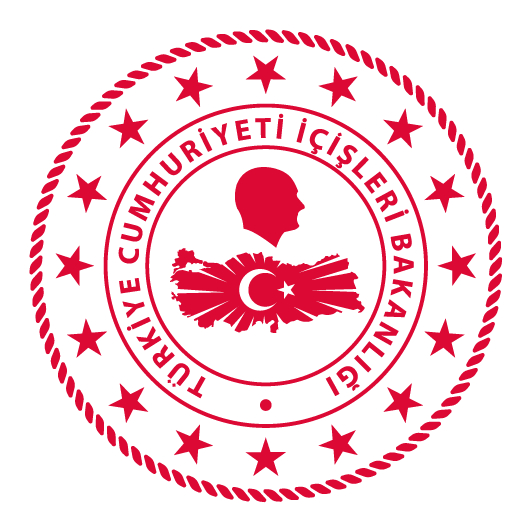 İçişleri BakanlığıNüfus ve Vatandaşlık İşleri Genel MüdürlüğüİLÇE NÜFUS MÜDÜRLÜĞÜ DENETİM REHBERİKASIM 2022       ../../202..  İle  ../../202.. Tarihleri Arasında Yapılan Tescil Sayısı        ../../202..  İle  ../../202.. Tarihleri Arasında Yapılan Tescil Sayısı        ../../202..  İle  ../../202.. Tarihleri Arasında Yapılan Tescil Sayısı        ../../202..  İle  ../../202.. Tarihleri Arasında Yapılan Tescil Sayısı        ../../202..  İle  ../../202.. Tarihleri Arasında Yapılan Tescil Sayısı Doğum                            : Evlenme                          :       Evlenme                          :       Boşanma                    : Boşanma                    : Ölüm                               : Kayıt Düzeltme               : Kayıt Düzeltme               : Kayıt Düzeltme               : Kayıt Düzeltme               : Diğer Olaylar Diğer Olaylar Diğer Olaylar Diğer Olaylar Diğer Olaylar  Gaiplik                        :  Gaiplik                        :  Soybağı                           :  Soybağı                           :  Evlat Edinme                 :  ../../202..  İle  ../../202.. Tarihleri Arasında Yapılan İşlem Sayısı  ../../202..  İle  ../../202.. Tarihleri Arasında Yapılan İşlem Sayısı  ../../202..  İle  ../../202.. Tarihleri Arasında Yapılan İşlem Sayısı T. C. Kimlik Kartı                   : Uluslararası Aile Cüzdanı: Mavi Kart                     :        Nüfus Kayıt Örneği      : Adres Beyanı                   :      Yerleşim Yeri Belgesi  :     ../../202..  İle ../../202..  Tarihleri Arasında Evlat Edinme Sayısı:  ../../202..  İle ../../202..  Tarihleri Arasında Yapılan İdarece Kayıt Düzeltme Sayısı:   ../../202..  İle ../../202.. Tarihleri Arasında Aynı Konu Hakkında Birden Fazla İdarece Kayıt Düzeltme Yapılanların Sayısı: CinsiÖnceki Yıldan DevirAlınan SatılanMevcutUluslararası Aile Cüzdanı Sayımına ………..…………….. Seri Numarasından Sonra Başlanacaktır.Mavi Kart Sayımına ………………………………….….. Seri Numarasından Sonra Başlanacaktır.  213 Sayılı Vergi Usul Kanunu      657 Sayılı Devlet Memurları Kanunu 2828 Sayılı Sosyal Hizmetler Kanunu 3071 Sayılı Dilekçe Hakkının Kullanılmasına Dair Kanun 3628 Sayılı Mal Bildiriminde Bulunulması, Rüşvet ve Yolsuzluklarla Mücadele Kanunu   4721 Sayılı Türk Medeni Kanunu 4982 Sayılı Bilgi Edinme Hakkı Kanunu 5237 Sayılı Türk Ceza Kanunu 5326 Sayılı Kabahatler Kanunu   5490 Sayılı Nüfus Hizmetleri Kanunu 5718 Sayılı Milletlerarası Özel Hukuk ve Usul Hukuku Hakkında Kanun   5901 Sayılı Türk Vatandaşlığı Kanunu 6698 Sayılı Kişisel Verilerin Korunması Kanunu Küçüklerin Evlat Edinilmesinde Aracılık Faaliyetlerinin Yürütülmesine İlişkin Tüzük 4721 Sayılı Türk Medeni Kanununun Velayet, Vesayet ve Miras Hükümlerinin Uygulanmasına İlişkin Tüzük     Adres Kayıt Sistemi Yönetmeliği  Binaların Yangından Korunması Hakkında Yönetmelik  Devlet Memurlarına Verilecek Hastalık Raporları İle Hastalık ve Refakat İznine   İlişkin Usul ve Esaslar Hakkında Yönetmelik  Evlendirme Yönetmeliği  İçişleri Bakanlığı Hizmet İçi Eğitim Yönetmeliği  İçişleri Bakanlığı Merkez ve Taşra Teşkilatı Arşiv Hizmetleri Yönetmeliği  Kamu Hizmetlerinin Sunumunda Uyulacak Usul ve Esaslara İlişkin Yönetmelik  Kamu Kurum ve Kuruluşlarında Çalışan Personelin Kılık ve Kıyafetine Dair Yönetmelik  Mal Bildiriminde Bulunulması Hakkında Yönetmelik  Mezarlık Yerlerinin İnşaası ile Cenaze Nakil ve Defin İşlemleri Hakkında Yönetmelikte Değişiklik Yapılmasına Dair Yönetmelik  Nüfus Hizmetleri Uygulama Yönetmeliği Nüfus Kütüklerinin Yenilenmesine İlişkin Yönetmelik  Pul ve Değerli Kâğıtların Bayiler ve Yetkili Memurlar Vasıtası ile Sattırılmasına ve Bayilere Satış Aidatı Verilmesine Dair Yönetmelik  Resmi Yazışmalarda Uygulanacak Usul ve Esaslar Hakkında Yönetmelik  Sabotajlara Karşı Koruma Yönetmeliği  Taşınır Mal Yönetmeliği  Türkiye’de Oturan Yabancıların Nüfus Kayıtlarının Tutulması Hakkında Yönetmelik  Türk Vatandaşlığı Kanununun Uygulanmasına İlişkin Yönetmelik  Valilik ve Kaymakamlık Birimleri Teşkilat, Görev ve Çalışma Yönetmeliği  Adres Kayıt Sistemi Uygulama Yönergesi  Evrak Kayıt-Dosyalama ve Sevk İşlemlerine ait Yönerge  İçişleri Bakanlığı Merkez ve Taşra Teşkilatı Arşiv Hizmetleri ve Saklama Sürelerine İlişkin Yönerge  İl Nüfus ve Vatandaşlık Müdürlükleri İle İlçe Nüfus Müdürlüklerinin Görev, Yetki ve Sorumlulukları Hakkında Yönerge  Mavi Kartlılar Kütüğü ve Beyan Edilen Nüfus Olaylarının Tutulması Hakkında Yönerge Başbakanlığın 2005/7 Sayılı Genelgesi İçişleri Bakanlığının 22/11/2006 tarih ve 601 Sayılı Genelgesi   İçişleri Bakanlığının 19/03/2007 tarih ve 234 Sayılı Genelgesi Nüfus ve Vatandaşlık İşleri Genel Müdürlüğünün 30/12/1988 Tarih ve 7003 Sayılı Genelgesi  Nüfus ve Vatandaşlık İşleri Genel Müdürlüğünün 2004/5 Numaralı Genelgesi  Nüfus ve Vatandaşlık İşleri Genel Müdürlüğünün 2013/ 41 SGB 2-NVİ sayılı Genelgesi  Sağlık Bakanlığının 2012/ 05 Sayılı Genelgesi Nüfus ve Vatandaşlık İşleri Genel Müdürlüğünün 27.12.2012 Tarih ve 141171 Sayılı Talimatı  Nüfus ve Vatandaşlık İşleri Genel Müdürlüğünün 31.10.2014 Tarih ve 96864 Sayılı Talimatı  Nüfus ve Vatandaşlık İşleri Genel Müdürlüğünün 13/02/2014 Tarih ve 15464 Sayılı Talimatı Eki Nüfus ve Evlendirme Mevzuatının Uygulanmasına İlişkin Açıklama  Nüfus ve Vatandaşlık İşleri Genel Müdürlüğünün 13.10.2015 tarihli ve 88238 Sayılı Talimatı Nüfus ve Vatandaşlık İşleri Genel Müdürlüğünün 27.11.2015 tarihli ve 104384 Sayılı Açıklama Nüfus ve Vatandaşlık İşleri Genel Müdürlüğünün 09.09.2016 tarih ve 85547 Sayılı Talimatı  Nüfus ve Vatandaşlık İşleri Genel Müdürlüğünün 30.12.2016 Tarih ve 123633 Sayılı Kimlik Kartlarının Uygulamasına İlişkin Açıklaması Nüfus ve Vatandaşlık İşleri Genel Müdürlüğünün 08.10.2021 tarihli Nüfus Mevzuatının Uygulanmasına İlişkin Açıklama